Санкт-Петербургский государственныйуниверситетПетрова Мария ЕвгеньевнаВыпускная квалификационная работаГлобализация и иностранные инвестиции в РоссиюНаправление: 38.04.01 «Экономика»Основная образовательная программа магистратуры: «Прикладная макроэкономика, экономическая политика и государственное регулирование»Профиль: «Прикладная макроэкономика и экономическая политика»Научный руководитель: д.э.н., профессор Шавшуков В.М.Рецензент: к.э.н., доцент Богатова Е.В.Санкт-Петербург2018ОГЛАВЛЕНИЕВВЕДЕНИЕВ современном мире одним из актуальных, важных и часто обсуждаемых вопросов является глобализация мировой экономики и ее последствия. Глобализация стала основной формой мировой экономики, все национальные экономики находятся в глобальной финансово-экономической, взаимосвязанной среде. Процессы глобализации происходят во всех сферах жизни общества: политической, экономической, социальной, культурной. В международном движении капитала, одном из самых сильных движущих сил глобализационных процессов, участвуют более 70 тысяч транснациональных компаний. Так или иначе, данный процесс влияет на каждого. Он обеспечивает приток инвестиционных ресурсов в страну, обмен передовыми технологиями и накопленным опытом, интеграцию национальных экономик в мировое хозяйство.В этих условиях большое значение имеет формирование такой структуры экономики, где страна участвует в международном научно-техническом обмене, обладает развитой структурой и квалифицированными трудовыми ресурсами. Глобализация в финансовой сфере требует от стран усиления функционирования экономики с точки зрения перемещения капитала в форме инвестиций. Таким образом, роль и место России на рынке иностранных инвестиций – важнейший вопрос с точки зрения дальнейшего функционирования и роста экономики страны. Рост ВВП, доходов на душу населения будет напрямую коррелировать с притоком прямых иностранных инвестиций в страну. Актуальность исследования. Таким образом, актуальность вопроса и необходимость исследования наблюдающихся процессов глобализации в экономике и роли иностранных инвестиций в экономике страны обусловлена рядом обстоятельств.В начале 80-х гг. XX века сформировалась глобальная финансово-экономическая система, которая впоследствии стала основной и единственной формой мировой экономики. На данный момент в ней участвуют все национальные экономики.Положение России на фоне произошедших за последние 10 лет фундаментальных изменений (бум цен на нефть, резкий спад, укрепление позиций КНР как второй экономики мира, рост развивающихся экономик) в мировой экономике резко изменилось. Остро встал вопрос о том, какое место занимает РФ в мире.В 1980–1990 гг. ТНК создали в странах ЮВА компании, обладающие высокой конкурентоспособностью из-за низких издержек производств, что повлекло за собой выгоды и для стран-доноров, и для стран-реципиентов. В результате одной из самых распространенных форм движения капитала стали иностранные инвестиции. В 90-е гг. XX века Россия провела либерализацию валютного законодательства, тем самым вступив в систему глобальных финансов, что оказало колоссальное влияние на ее дальнейшее развитие.Степень разработанности направления исследования в науке. Исследованиями процессов движения капитала, глобализации, ее влияния на приток и отток иностранных инвестиций занимался целый ряд выдающихся мировых ученых: В. Лившиц, Д. Белл, Д. Стиглиц, Э. Азроянц, В. Воронин, В. Андрианов, Р. Арон, Е. Балацкий, М. Кастельс, У. Бек, О. Богомолов, Р. Гринберг, П. Линдерт, А. Киреев, Д. Кларк, Э. Кочетов, П. Кругман, Б. Смитиенко, А. Тейт, А. Уткин, И. Фишер, Дж. Фурастье, А. Эльянов, Е. Халевинская, Ю. Шишков, В. Щетинин, и многие другие.Цели и задачи исследования. Целью исследования является оценка влияния глобализационных процессов на движение капитала в мировой экономике, а также обоснование роли иностранных инвестиций в экономике России.Для достижения данной цели ставятся следующие задачи. Во-первых, определить сущность и этапы становления глобализации. Во-вторых, проанализировать международное движение капитала в форме инвестиций. В-третьих, оценить влияние иностранных инвестиций на экономический рост развивающихся и развитых стран. В-четвертых, оценить инвестиционных климат в России, а также определить, как ведет себя страна как реципиент иностранных инвестиций. Наконец, определить важнейшие факторы, влияющие на приток/отток иностранных инвестиций и оценить влияние политической составляющей на данные процессы.Объект и предмет исследования. Объектом диссертационного исследования являются мировые глобализационные процессы, в рамках которых происходят процессы движения капитала. Предметом исследования являются иностранные инвестиции в России в период с 1991–2017 гг.Авторская концепция. Основными результатами, выносимыми на защиту, являются:Выдвинута гипотеза о прямой зависимости притока иностранных инвестиций от основных показателей состояния экономики в стране (ВВП, прирост ВВП, валютный курс и пр.).Предложена модель мультипликатора-акселератора, показывающая влияние доли ПИИ на темпы экономического роста в стране-реципиенте. Применение данной модели позволит найти оптимальную долю ПИИ для планируемых темпов экономического роста.Обосновано влияние санкций на приток/отток иностранных инвестиций в страну, которое свидетельствует о том, что политическая ситуация в стране напрямую влияет на инвестиционный климат, а, значит, и на приток инвестиций в страну.Научная новизна и практическая значимость работы. Научная новизна исследования заключается в разработке многофакторной эконометрической модели, позволяющей оценить влияние различных факторов на приток иностранных инвестиций в страну, а также оценка влияния введения санкций на рэнкинг страны в международном рейтинге Всемирного банка Doing Business.Теоретическая и информационная база. Теоретической основой исследования стали работы зарубежных и отечественных экономистов, исследующих контур воздействия глобализационных процессов на экономический рост в странах мира и движение мирового капитала, а также исследования влияния иностранных инвестиций на экономику РФ. Информационной базой исследования явились материалы сайтов международных организаций: годовой отчет Международного валютного фонда, оценка глобальной торговой картины в ежегодных публикациях Всемирной торговой организации, Конференции ООН по торговле развитию (ЮНКТАД), рейтинг Всемирного Банка Doing Business , План действий ОЭСР по противодействию размыванию налогооблагаемой базы и перемещению прибыли (BEPS), основными российскими источниками явилась статистика Банка России, статистический сборник «Регионы России. Социально-экономические показатели» Федеральной службы государственной статистики РФ, статистика департамента макроэкономического анализа и прогнозирования Министерства экономического развития РФ.Структура и объем работы. Диссертационное исследование объемом 66 страниц состоит из введения, трех глав, заключения и списка использованной литературы, включающего 66 наименований (в т.ч. 11 на иностранных языках), 15 таблиц и 16 рисунков. Первая глава посвящена основному процессу, который породил дальнейшее движение капитала в форме инвестиций, глобализации, и ее влиянию на развитие инвестиционных процессов в мировой экономике. Во второй главе анализируется Российская Федерация как реципиент иностранных инвестиций: рассматривается инвестиционный климат в стране, влияние ПИИ на происходящие процессы в экономике страны. В третьей главе строится многофакторная эконометрическая модель, позволяющая определить основные аргументы, которые влияют на приток инвестиций в страну, а также влияние политических факторов на эти процессы.ГЛАВА 1. ВЛИЯНИЕ ГЛОБАЛИЗАЦИИ НА РАЗВИТИЕ ИНВЕСТИЦИОННЫХ ПРОЦЕССОВ В НАЦИОНАЛЬНЫХ ЭКОНОМИКАХГлобализация: сущность, этапы становленияXIX век – век развития промышленности, транспортных сетей, активной урбанизации. Эти процессы напрямую повлияли на структуру многих регионов и стран. Начиная с того момента, во всем мире начались процессы интеграции различных сфер экономики. В XX веке произошло становление основ современной промышленности, переход к рыночным отношениям, глубокое реформирование основ экономической среды во всех странах мира.Существует множество дискуссий на тему сущности глобализации, возникновения, признаков, технологических и правовых основ, этапов становления и развития. Процессы глобализации происходят во всех сферах жизни общества. Данное явление наблюдалось в XIX веке и продолжается до сих пор. В 70-х гг. началась либерализация мирового законодательства, которая привела к тому, что снялись ограничения на валютные операции. Кроме того, двухсторонние потоки капитала связали финансовые центры. Развитие технологий привело к тому, что рынки стали доступны для всех мировых инвесторов, сделки ведутся круглосуточно и на всех торговых площадках мира. Многие исследователи отмечают неопределенность самого термина глобализация. С исторической точки зрения, глобализация – один из этапов развития капитализма. Экономисты рассматривают данный процесс с точки зрения транснационализации финансовых рынков. Политологи говорят о распространении демократических институтов. Учитывая молодость самого термина, неустоявшийся характер процесса, данные разночтения толкований неудивительны. Данный термин впервые был использован в 1983 году Т. Левиттом и означал слияние национальных рынков в единый рынок.В течение последних десятилетий выявился ряд источников глобализации:Технологический прогресс, следствием которого стало сокращение транспортных и коммуникационных издержек, значительное снижение затрат на обработку, передачу, хранение и использование информации. Современные транспортные средства ускорили протекание глобализационных процессов, как в торгово-экономической сфере, так и в общественно-политической жизни людей. IT-технологии, прочно вошедшие в нашу повседневную жизнь с 80-х гг. XX столетия, изменили человека и его жизнь, а также все мировое сообщество, дали основу для поступательного развития общества. Так, IT-технологии внедрены в каждый офис, они связали рыночные площадки, позволили получать информацию о рынках в режиме online, а также заключать сделки из любой точки мира.Кроме того, скорость и тоннаж морских судов также претерпели изменения. Сокращение времени стоянки судов в портах, снижение непроизводительных потерь времени, увеличение показателей скорости и тоннажа позволило перевозить больше грузов за короткие сроки. Так, валовая грузоподъемность в 1980-х гг. составляла 640 млн. двт., что в 5 раз превышало аналогичный показатель в 1950 гг.Либерализация торговли, вызвавшая ограничение политики протекционизма. Мировая торговля стала более свободной. В результате были существенно снижены тарифы, устранены многие барьеры в торговле товарами и услугами. Так, количество ставок, превышающих 15%, на торговлю промышленными товарами снизилось в развитых странах с 7 до 5%, в развивающихся – с 9 до 5%. Развитые страны повысили количество «связанных» тарифных линий с 78 до 99%, развивающиеся – с 21 до 73%. Импортные ограничения и квоты на более чем 30% торговли сельскохозяйственной продукцией были заменены на эквивалентные тарифные ограничения.Феномен транснационализации, в рамках которой определенная доля решений страны о производстве, потреблении, экспорте, импорте и доходе страны, зависит от решений о сотрудничестве, взаимопомощи, санкциях и пр. международных центров.  Это центры сосредоточения банков и специализированных кредитно-финансовых институтов, осуществляющих международные валютные, кредитные и финансовые операции, сделки с ценными бумагами, золотом. В качестве ведущих сил в данном процессе выступают транснациональные корпорации, являющиеся одновременно и результатом, и главными действующими носителями глобализации.Особенности культурного развития. Тенденции глобальных средств массовой информации, создание общемировых институтов искусства, культуры, а также повсеместное использование английского языка как всеобщего средства общения.Основные признаки глобализации: Миграция капитала и рабочей силы. Так, начиная с 1980 гг. динамика миграции капитала положительная, темпы прироста к предыдущему году составляют 20–30%, в 2010 году – 250%.Мировое разделение труда и международная кооперация. Ярким примером кооперации стран является строительство международной космической станции, взаимодействие группы западноевропейских предприятий под общим названием «Даймлер-Бенц аэроспейс аэробус». Эти предприятия совместно производят европейские аэробусы средней и большой дальности «Аэробус Индастри», которые уже завоевали 40% мирового рынка и являются конкурентами известной американской компании «Боинг».Стандартизация законов. К примеру, План действий ОЭСР по противодействию размыванию налогооблагаемой базы и выводу прибыли (Base erosion and profit shifting) из-под налогообложения рекомендует странам придерживаться унифицированных правил методики налогообложения с целью обеспечения более качественного и эффективного налогообложения контролируемых иностранных компаний.Сближение культурных традиций разных стран. Примером этому служит год Германии в России и России в Германии (2012), сопровождающийся множеством масштабных мероприятий на территории двух стран.Унификация экономических систем. Наиболее ярким примером унификации систем является Европейский Союз, в рамках которого ведется интенсивная работа по гармонизации налогового законодательства. Это создание Таможенного союза, а также принятие Шестой директивы Совета от 17 мая 1977 г. об унификации законов государств-членов в отношении налогов с оборота, то есть единая система налога на добавленную стоимость: единообразная база исчисления налога, к которой многочисленными последующими директивами приняты изменения и дополнения.Обострение глобальных проблем человечества. Начиная со второй половины XX века они становятся наиболее актуальными: опасность терроризма, бедность, продовольственная и энергетическая проблемы и т.д.Основные характерные черты современной глобализации: Создание единого мирового информационного пространства. Совокупность баз, банков данных, технологий их ведения и использования, единые принципы и правила функционирования позволяют обществу наиболее быстро и эффективно взаимодействовать. Например, план BEPS предусматривает разработку типовых схем налоговой оптимизации с целью создания международной базы данных по таким схемам и оказания помощи странам в разработке национальных стратегий с целью предотвращения или минимизации рисков.Усиливающаяся финансовая и инвестиционная централизация, с помощью чего формируются, накапливаются, выделяются и используются кредитные и инвестиционные ресурсы. Растущее значение информации, новых технологий, инноваций. Рост слоя транснациональных предприятий, создание транснациональной экономической дипломатии. Согласно ЮНКТАД, на сегодняшний день на долю ТНК приходится контроль над 80% всех патентов и лицензий. Транснациональные корпорации осуществляют крупные финансовые вложения в сферу научно-исследовательских и опытно-конструкторских разработок (НИОКР).Интенсификация мировой торговли и обслуживающего ее капитала, Так, в период 50–90-х годов ХХ века мировой ВВП вырос примерно в 5 раз, а товарный экспорт – не менее чем в 11 раз. Теория глобализации находится на стадии становления.Глобализация – гетерогенная форма развития интеграционных процессов, охватывающих все сферы жизни человеческого общества. Ее основой является глубокая интеграция экономических связей и отношений стран и национальных рынков в направлении целостности мировой экономики, что проявляется как в региональной интеграции, так и в определяющей роли международных рынках сырья, денег, капитала и валюты. Данное определение, на наш взгляд, является наиболее полным.Существует множество определений данного понятия с различных точек зрения: культурологической, социальной, экономической, исторической, политической.По мнению некоторых лингвистов, термин «глобализация» вошел в оборот впервые в 1983 году. Принято считать, что первыми о глобализации заговорили американские ученые. Сам термин приписывается Т. Левитту, опубликовавшему в 1983 году статью, где глобализация «обозначалась как феномен слияния рынков отдельных продуктов, производимых крупными многонациональными корпорациями». Определение подчеркивает упор именно на экономическую составляющую процесса.С конца 1980-х годов исследования сосредоточились на разработке теорий глобализации. Российский философ А. Зиновьев определял глобализацию «как грандиозный процесс, который охватил все человечество. В нем на карту поставлена именно судьба человечества как целого, вся его последующая социальная революция. Естественно, стремление осмыслить его уже породило и будет порождать впредь во все возрастающих масштабах множество разнообразных суждений и оценок. В него вовлечены огромные массы людей, причем – одни в качестве конкистадоров, другие – в качестве покоряемых, одни – в качестве выгадывающих, другие – в качестве теряющих. Рассчитывать на некое академическое и морализаторское единодушие в понимании этого процесса было бы наивно».Согласно одному из недавних определений в Большой Российской энциклопедии, глобализация – это современный этап интернационализации международных отношений, экономических, политических, социокультурных процессов, отличающейся особой интенсивностью. Наиболее очевидными проявлениями глобализации считаются следующие: консолидация мирового рынка, активное развитие межгосударственных финансовых, торговых, производительных связей, расширение денежных, товарных и людских потоков, ускоренная адаптация социальных структур к динамичными экономическим процессам, культурная универсализация, становление всеобщего информационного пространства.Это определение весьма полное, поэтому объемное.Р. Робертсон и М. Уотерс, американские социологи, полагают, что глобализация – это длительный исторический процесс, а ее начало относят к XV–XVI вв. Американский исследователь Г. Тербон обнаружил в истории шесть «волн» глобализации, самая ранняя из которых – экспансия мировых религий III–VII вв. н.э.Крупнейший американский социолог И. Валлерстайн создал теорию глобалистского представления об обществе. Человечество – это взаимосвязанная общность. Из данной теории можно сделать вывод о том, что общество всегда стремилось к глобализации. Теория Валлерстайна базируется в первую очередь на глобальных процессах в жизни людей, а не на экономических процессах.Английский социолог Э. Гидденс рассматривает глобализацию как продолжение модернизации и считает, что современности внутренне присуща глобализация. Он определяет глобализацию как интенсификацию распространяющихся на весь мир социальных отношений, которые связывают удаленные места таким образом, что локальные события формируются событиями, происходящими за много миль от них, и наоборот». Социолог рассматривает глобализацию как продолжение модернизации.Нобелевский лауреат, профессор Принстонского университета Пол Кругман считает, что от глобализации выигрывают практически все участники – за счет снижения средних издержек производства и появления большего ассортимента товаров на рынке. Проигрывают, пожалуй, только топ-менеджеры закрывающихся фирм, роль которых никак не формализована в модели. Рабочие с закрывающихся предприятий просто переходят в укрупняющиеся.Дипэк Найяр, профессор политической экономии Университета имени Джавахарлапа Неру (Нью-Дели, Индия), определяет глобализацию как процесс, связанный с увеличением экономической открытости, растущей экономической взаимозависимостью и увеличением экономической интеграции в мировой экономике. Данное определение рассматривает процесс глобализации однополярно.Нунненкамп и его коллеги, исследователи Кильского института мировой экономики, дают определение глобализации в экономическом смысле как «увеличивающейся взаимозависимости рынков и производства в разных странах через торговлю товарами и услугами, трансграничные потоки капитала и обмен технологиями». Здесь не учитывается юридическая составляющая процесса.Роберт О. Кеохейн (профессор политических наук в Герцогском университете) и Джозеф С. Нье-младший (декан Гарвардского университета) определяют глобализацию как процесс, посредством которого глобализм становится более плотным. Под глобализмом здесь подразумевается состояние мира с развитыми взаимозависимостями на межконтинентальных уровнях, возникающими благодаря перемещению и влиянию капиталов и товаров, информации и идей, людей и сил, также как биологических субстанций и элементов окружающей среды. Под взаимозависимостью подразумевается состояние, характеризующееся взаимным воздействием друг на друга стран или их представителей. В 1997 г. интернет-издании Международного валютного фонда «Обозрение мировой экономики» было предложение определение «глобализации» – это «возрастание внешних факторов в воспроизводстве всех стран-участниц этого процесса, формирование единого мирового рынка без национальных барьеров и создание единых юридических условий для всех стран». Данное определение видится наиболее полным, точным, многогранным и кратким, охватывающим не только экономическую составляющую данного явления.МБРР описывает глобализацию как увеличивающуюся экономическую взаимозависимость стран мира как следствие возрастающего объема и возрастающего многообразия международных перемещений товаров, услуг и интернациональных потоков капитала, а также все более быстрого и широкого распространения технологии. По мнению ООН, глобализация – это неизбежное явление в истории человечества, заключающееся в том, что мир в результате обмена товарами и продуктами, информацией, знаниями и культурными ценностями становится более взаимосвязанным.Итак, общепринятая трактовка понятия «глобализация» отсутствует. Эволюция становления глобализации и этапы развития представлены в таблице 1.1 и 1.2.Таблица 1.1. Развитие научных представлений о глобализации с 1950 г. по 2016 г.**Составлено по: Жданова А.М. Экономическая глобализация и проблемы национальной международной безопасности // Проблемы современной экономики. 2012. №3. С.5–12; IMF World Economic Outlook, 1997, p. 45 //  http://www.imf.org/external/pubs/ft/weo/weo1097/weocon97.htm (дата обращения: 29.10.2016); Глобализация: что это значит? // URL: http://www.un.org/ (дата обращения: 02.11.2016)Таблица 1.2. Этапы развития глобализации**Составлено по: Шавшуков В.М. Глобальные финансы и новые вызовы мировой экономики // Вестник Санкт-Петербургского государственного университета. 2003. №5. С.63–64.Итак, глобализация охватывает такие сферы мировой экономики, как:Торговлю товарами, услугами, технологиями, объектами интеллектуальной собственности. Это выражается в процессах усиления интернационализации обмена на основе углубления международного разделения труда, а также возрастания масштабов изменения характера международной торговли. Одним из важнейших направлений международной торговли является торговля услугами, развивающаяся быстрее сферы материального производства.Международное движение факторов производства (рабочей силы, капитала, информации). Происходит обмен средствами производства и научно-техническими, а также технологическими знаниями. Кроме того, происходит международная специализация и кооперация, связывающие хозяйственные единицы в целостные системы. Интернационализация производства подразумевает, что в создании конечного продукта в разных формах участвуют производители многих стран мира. Помимо прочего, увеличение масштабов международной миграции рабочей силы приводит к тому, что выходцы из бедных стран находят применение в развитых странах, а обмен высококвалифицированным персоналом происходит среди развитых стран.Международные финансово-кредитные и валютные операции. Происходит углубление интернационализации капитала, рост международного движения капитала между странами (в форме прямых инвестиций). Сближение деловой и потребительской культуры, рост международного общения. Национальные явления превращаются в интернациональные. Происходит утрата культурных ценностей, а также популяризация отдельных видов национальной культуры по всему миру.Информационное сотрудничество. Формируется глобальная инфраструктура, обеспечивающая осуществление международного сотрудничества, направленного, в том числе, на решение глобальных проблем современности.Будучи одним из наиболее сложных и комплексных процессов, глобализация несет в себе и негативные последствия, потенциальные проблемы.Так, преимущества глобализации будут распределяться неравномерно. Отрасли, получающие выгоды от внешней торговли и отрасли, связанные с экспортом, получат больший приток капитала и рабочей силы. В то же время ряд отраслей и предприятий проиграют от глобализационных процессов, теряя конкурентоспособность. Адаптационные меры таких отраслей чреваты потерей работы, необходимостью переквалификации, что требует крупных социальных расходов.Это свидетельствует о необходимости эффективного управления изменениями на всех уровнях жизни населения.Кроме того, массовая миграция может стать источником многих конфликтов, как в социальной, так и в политической сфере. Еще одним недостатком глобализации можно считать то, что ведущие мировые державы имеют интересы практически во всех точках мира. Это приводит к тому, что мировое сотрудничество повлечет за собой давление на слабые государства, в том числе на несправедливые решения в пользу крупных стран и/или корпораций.В последние десятилетия процессы глобализации определяют тенденции развития мировой экономики. В данный момент происходит расширение структуры, обогащение содержания данного явления и понятия. Важнейшими понятиями данной дефиниции являются: сближение культур, международные финансово-кредитные и валютные операции, информационного сотрудничество, мировая торговля, а также международное движение факторов производства. Глобализация – это снижение национальных барьеров, единые юридические условия для всех стран, а также рост роли экономических, социальных и культурных факторов в мировом воспроизводственном процессе.Глобализация должна способствовать не обогащению отдельных стран, а создавать благоприятные условия для развития сотрудничества всех государств. Необходимо модернизировать действующие, а также создавать новые институты, имеющие глобальные перспективы, а также следить за соблюдением основных норм международного права, касающихся суверенитета и международной безопасности. После первого глобального кризиса 2008–2009 гг. сформировалась тенденция к де-глобализации. Де-глобализация означает приостановку глобализационного процесса, создание больших мировых регионов. Одной из главных тенденций является переход к многополярному миру. Данное понятие было введено в связи со стремлением многих государств заменить доллар другими резервными валютами. Данный процесс является закономерным. За 30 лет глобализации сформировались очевидные угрозы для неконкурентных экономик и новые возможности для социально-экономического прогресса. Так, в 2010 году МВФ объявил о том, что отказывается от идеи о том, что на пути международного частного финансового капитала не должно быть национальных границ.Итак, в глобальной экономике кризисов не избежать. Те страны, которые преодолели кризисы 1990-х г. сумели смягчить глобальный кризис 2008–2009 г., руководствуясь своим опытом. Главными принципами для глобализационного мира являются открытость, прозрачность, управляемость, стабильность на макроэкономическом уровне.Международное движение капитала в форме инвестицийВ начале 80-х гг. XX века сформировалась глобальная социально-экономическая среда, одним из признаков которой явились иностранные инвестиции. В это время многие страны начали модернизировать национальные экономики. Основными направлениями модернизации явились: привлечение иностранного капитала, технологий, трудовых ресурсов. Иностранные инвестиции при этом играли разнополярные роли. С одной стороны, они являлись основными факторами экономического роста. С другой, факторами углубления рецессии.Так, в Мексике в конце 80-х гг. началось активное привлечение иностранных инвестиций правительством. При этом в стране наблюдался дефицит торгового баланса. Монетарные власти страны принимали антикризисные меры, которые к 1995 г. позволили замедлить спад производства. Кроме того, решающим фактором преодоления кризиса стало присоединение Мексики к НАФТА, при этом был создан режим свободной торговли, движения капитала и рабочей силы. Итак, обнуление таможенных пошлин, либерализация законодательства, касающегося ограничений деятельности иностранных банков в Мексике, инвестиционная привлекательность, защита имущественных и интеллектуальных прав привели к тому, что к 2012 г. Мексика достигла роста объемов торговли на 506%, при этом экспорт вырос на 25%.Главным вопросом, который ставили перед собой развитые экономики, являлся вопрос поиска новых источников экономического роста. Многие экономики видели рост за счет расширения бизнеса на новых рынках или путем передачи производств. В это время сложилась глобальная финансово-экономическая среда, начались активные товарофинансовые потоки. Важнейшими их признаками стали опережение темпов трансграничного движения капитала над темпами мировой торговли товарами и услугами, а также превышение стоимости переданного производства над объемами международной торговли.Тогда же инвестировать капитал в реальную экономику стало выгоднее, чем возить товары из страны в страну. Главными участниками инвестиционных потоков стали ТНК, ТНБ, паевые и инвестиционные фонды.В 1980–1990 гг. ТНК из Америки, Японии и Европы создали в странах Юго-Восточной Азии дочерние компании, которые стали обладать более высокой конкурентоспособностью из-за низких издержек производства. Их выгода состояла в доступе к местным рынкам, формировании у потребителей брендов, передаче технологий и образцов продукции, расширении объемов продаж и доли на международных рынках, в конечном итоге увеличении прибыли. Для принимающих инвестиции стран также есть ряд преимуществ: получение современных предприятий, технологий, кадров, продукции, налогов.Местные компании принялись активно брать кредиты в местных банках, которые, в свою очередь, заимствовали на международных рынках. Растущий рынок спровоцировал при этом рост курсов акций местных компаний, что привело к притоку капитала в виде инвестиций. В дальнейшем произошло затоваривание рынков, следствием чего стало снижение цен, валютных курсов, неплатежеспособность, а также отток инвестиций.Инвестиционные потоки иностранного капитала задействуют различные сферы экономической деятельности государств. Международное движение капитала – это сумма прямых, портфельных, прочих инвестиций (торговые кредиты, операции с наличной валютой, ссуды), а также международных займов. Финансовыми инструментами при этом являются кредиты, облигации, акции и валютные свопы.При этом портфельное инвестирование носит спекулятивный, краткосрочный характер. Привлечение же данного вида инвестиций повышает доходность рынка капитала, его расширение и повышение эффективности в стране-реципиенте. Кроме того, портфельные инвестиции приводят к внедрению новых технологий. В конечном счете, самым важным фактором положительного влияния портфельных инвестиций является хорошо организованный финансовый рынок, четко определенный законодательством.Прямые иностранные инвестиции носят долгосрочный характер, основным инструментом являются акции и облигации. Целью ПИИ является управление предприятием, производство и реализация продукции, максимизация прибыли. С 1995–1998 гг. суммарный объем иностранных портфельных инвестиций составил 164,23 млрд. долл., прямых – 110 млрд. долл. Доля портфельных инвестиций составила 60%. В период 1999–2003 гг. общий поток инвестиций составил 479 млрд. долл., портфельные инвестиции составили 43%.Кризис 1997–1998 гг. стал иллюстрацией негативного влияния портфельного инвестирования на национальные экономики. После кризиса стали преобладать прямые инвестиции благодаря тому, что они более ликвидны.Развитые экономики активно используют все виды иностранного инвестиционного капитала. Доля портфельных инвестиций при этом составляет 40–50%. Например, в США в период с 2002–2011 привлекли 3279,28 млрд. долл., в том числе прямых 63%. Германия привлекла 626,26 млрд. долл., доля прямых инвестиций составила 51%.Развивающиеся экономики больше привлекают прямые инвестиции. Так, Китай с начала 2000-х гг. принял 1563,59 млрд. долл., с долей прямых инвестиций 83%. Мексика имеет 96,6% прямых иностранных инвестиций, Аргентина – 95%. При этом кризис 2008 г. вызвал бурный отток портфельных инвестиций. Например, в Германии к 2011 году уровень портфельных инвестиций составлял 10% от уровня 2007 г.США являются мировым лидером по привлечению иностранных инвестиций и крупнейшим инвестором. В 2012 г. ПИИ за рубежом поставили 358,2 млрд. долл., зарубежные инвестиции в страну – 126,8 млрд. долл. Статус экономики США объясняет их инвестиционную привлекательность. Кроме того, США являются лидерами в технологическом плане, а также обладают емким финансовым и товарным рынками.Портфельное инвестирование в США объясняется уникальностью положения валюты в мировой экономике. Американский доллар является основной резервной валютой, это порождает спрос на него, что позволяет извлекать выгоду из эмиссионного дохода.Уровень капитализации рынков США превосходит конкурентов, что создает благоприятные условия для портфельных сделок. Итак, в 1980–2012 гг. иностранные инвестиции сыграли важную роль в росте мировой экономики. (Рис. 1.1)Рис.1.1. Динамика мирового ВВП и объемов международного движения капитала 2008–2014 гг. Составлено по: ЮНКТАД, база данных ПИИ/МНП. http://www.unctad.org/fdistatistics (Дата обращения: 13.12.2016)В начале XX века возникли новые явления в движении капитала. В 2007 г. произошел перелом: инвесторы из развивающихся стран приобрели реальные активы в странах ОЭСР больше, нежели, чем инвесторы из развитых стран в развивающиеся. После финансового кризиса 2008–2009 гг. объемы потоков сблизились.Во время кризиса многие развитые экономики ощутили отток иностранного капитала. Развивающиеся страны и их компании при этом выступили важнейшими экспортерами капитала в экономике, стремительно наращивали объемы инвестирования.Новые явления и тенденции поставили вопросы об изменении структуры глобальных финансов. Рынки уходят от гегемонии доллара США в международных расчетах. Банк международных расчетов и ЦБ мира пересматривают требования к резервам, деривативам и забалансовым обязательствам. «Большая двадцатка» двигается в сторону минимизации места и роли офшорного сектора в финансовой среде. ОЭСР, начиная с 2013 г., начал унифицировать налоговое законодательство.Несмотря на глобальные кризисы, в странах мира произошел толчок к трансформации глобальной экономики. Итак, движение иностранного капитала в форме инвестиций является признаком глобальных финансов. Динамика инвестиций напрямую коррелирует с цикличностью экономики (ростом, ликвидностью финансовых инструментов, движением иностранного капитала). После глобального кризиса 2008 г. потоки капитала между развитыми и развивающимися странами сравнялись.Для развивающихся стран иностранные инвестиции стали существенным фактором экономического роста. Для высокоразвитых экономик развивающиеся являются фактором расширения рынков за счет переданного производства и покупки реальных активов.Движение капитала в глобальной экономике связывает страны, выступает предметом мониторинга со стороны аналитиков и стран-партнеров, выявления закономерностей, отслеживания новых явлений и тенденций.Влияние иностранных инвестиций на экономический рост в странах мираВажнейшими факторами экономического роста в странах, принимающих прямые инвестиции, являются уровень реального валютного курса национальной валюты страны-реципиента и инвестиционная политика государства. Взаимосвязь прямых иностранных инвестиций и экономического роста в стране очевидна. Под экономическим развитием подразумевается следующее:Рост технологического уровня экономики.Улучшение отраслевой структуры.Высокий уровень жизни населения.Данные вопросы особенно остро стоят перед развивающимися экономиками, в том числе, перед Россией.Последствия прямых иностранных инвестиций для принимающих стран различны. С одной стороны, они решают проблему дефицита инвестиционных ресурсов в стране. При этом страна становится конкурентоспособной, национальные производители также повышают свою конкурентоспособность. Иностранные инвестиции приносят в страну более совершенные технологии, современный менеджмент, тем самым создаются рабочие места для квалифицированного персонала с высоким уровнем заработной платы. Так, создается конкурентная среда и на рынке труда.К негативным последствиям можно отнести сокращение возможностей внутреннего инвестирования. Во многих случаях национальные компании не выдерживают конкуренции и ликвидируются. Инвестирующая компания также может использовать дешевую рабочую силу, не заботясь о внедрении инноваций и новых технологий. В некоторых случаях крупные компании, объемы финансовых ресурсов которых сходны с объемами ВВП некоторых стран, могут влиять и на политические решения в странах-реципиентах. Итак, прямые иностранные инвестиции напрямую воздействуют на экономический рост в странах, а также на уровень жизни их населения. Данное влияние может носить как конструктивный, так и деструктивный характер.Россия как страна-реципиент привлекает инвесторов природными ресурсами и емким внутренним рынком. Соответственно, большинство инвестиций уходят в добывающий сектор и сектора производства потребительских товаров и услуг. Это может иметь положительные последствия для данных секторов экономики: будет повышен уровень технологий и уровень жизни населения. При этом несовременная структура российской экономики будет сохранена, что приведет к упадку впоследствии.Что касается стран с дешевой рабочей силой, таких, как Китай, ряд стран Юго-Восточной Азии, то в них иностранные компании будут создавать наиболее трудоемкие производства, что окажет положительное влияние на отраслевую структуру экономики. Создание новых отраслей не будет сопровождаться ростом технологического уровня, так как трудоемкое производство не является высокотехнологичным.В 80-е годы XX века многие развивающиеся страны приняли проекты, касающиеся модернизации экономики. Ключевыми элементами стало развитие менеджмента и технологий в области IT. При этом в развитых странах наблюдалась существенная нехватка источников экономического роста. Так появилась новая глобальная финансово-экономическая среда, где темпы движения капитала намного опережали темпы мировой торговли товарами и услугами. Инвестировать капитал в реальную экономику стало выгоднее, нежели возить товары.Динамика движения иностранного капитала напрямую коррелирует с колебаниями глобальной экономики. Так, в анализируемый период 1980–2000 гг. экономика Японии находилась в затяжной фазе спада, вызванным перекредитованием строительной индустрии. Это произошло из-за различий в спросе и предложении на рынке строительства жилья, иной недвижимости, потери ликвидности банковского сектора. В итоге Япония пережила 20 лет рецессии и лишь 8 лет подъема до кризиса 2008 года. США в анализируемый период находились в кризисе 3 раза: 1980–1982 гг., 2001–2002 гг., 2008–2009 гг. Эти кризисы были спровоцированы соответственно переходом от кейнсианства к монетаризму, террористической атакой в Нью-Йорке и американским рынком ипотечного кредитования.Мексика, яркий представитель развивающихся стран, переживала за анализируемый период кризисы дважды: в 1994 году и в 2008–2009 гг. В 1994 г. был создан НАФТА, был также введен режим низких внешнеторговых пошлин, свободного движения капитала и трудовых ресурсов для скорейшего выхода из кризиса. В период кризиса 1980–1982 года в англосаксонских странах произошел отток капитала в страны Юго-Восточной Азии, а также наблюдалось начало притока прямых инвестиций из Японии и Европы в США как реакция на дорогие двигатели большой тройки «Детройта».В 1992–1996 гг. поток международного капитала (прирост составлял 10–50% в год) являлся реакцией на программы модернизации развивающихся экономик и стал фактором их экономического роста. Кризисы 1997, 2001, 2008–2009 гг. привели к оттоку капитала, межкризисные периоды – к его притоку, капитал помогал при этом выходить из кризиса.Экономический рост, как мировой, так и национальной экономики обусловлен движением иностранного капитала. Его потоки связывают страны, крупнейшие мировые торговые площадки.Так, в 1980–1990 гг. американские, европейские и японские ТНК создали в странах Юго-Восточной Азии дочерние компании, которые обладали большей конкурентоспособностью из-за низких издержек производства. Тем самым они формировали свое имя на новых рынках, доступ к ним, передавали технологии, расширяли объемы продаж и охват рынков. В конечном итоге это приводило к увеличению нормы прибыли.Местные компании были охвачены всеобщим инвестиционным бумом, брали при этом кредиты в местных банках, они же заимствовали на международных рынках. Это спровоцировало рост курсов акций местных компаний, еще более привлекло иностранный капитал в виде портфельных инвестиций. Затоваривание местного рынка привело к снижению внутренних цен, валютного курса, что впоследствии повлекло обвал фондового рынка и отток капитала, в конечном счете – падение ВВП.Международное движением капитала – это сумма прямых и портфельных иностранных инвестиций, прочих инвестиций и международные займы.Рынок портфельных инвестиций краткосрочный, до 1 года, динамичен за счет высокой обращаемости ценных бумаг. Инвестор оперативно заключает сделки и быстро выводит капитал за счет продажи ценных бумаг в случае необходимости. Привлечение портфельных инвестиций, несмотря на спекулятивный характер, повышает ликвидность рынка капитала, ведет к расширению рынка ценных бумаг в стране-реципиенте. Для того, чтобы портфельное инвестирование положительно влияло на экономику, необходим хорошо организованный финансовый рынок в четко определенными законами.Прямые иностранные инвестиции производятся в реальные активы. Основным инструментом являются акции и облигации, а целью – управление предприятием, производство и реализация продукции, получение прибыли. В период 1995–1998 гг. суммарный объем иностранных портфельных инвестиций составил 164,23 млрд. долл., доля портфельных – 60%. В период 1999–2003 гг. в общем потоке инвестиций 479 млрд. долл. они составили 43%.Кризис 1998 года показал негативное влияние портфельного инвестирования на национальные экономики. В посткризисный период пирамида была перевернута в пользу прямых иностранных инвестиций. Так как они долгосрочные, то являются более надежным ресурсом для экономического роста.Развитые экономики активно используют иностранный инвестиционный капитал. Доля портфельных инвестиций составляет 40–50%. Так, за 2002–2011 гг. США привлекли 3279,28 млрд. долл. зарубежных инвестиций, в том числе 2068,05 млрд. долл. прямых. Германия же приняла 626,26 млрд. долл., доля прямых составила около 51%.Китай, яркий представитель развивающейся экономики, принял 1563 млрд. долл., доля прямых инвестиций – 83%. В Мексике доля ПИИ за рассматриваемый период составила около 97%, в Аргентине – 95%. Глобальный кризис 2008-2009 гг. вызвал большой отток портфельных инвестиций. В США 90% против 41%, в Германии 90% по сравнению с 2007 г., Китай – 16%, Мексика – 10%.США являются и мировым лидером по привлечению иностранных инвестиций, и крупнейшим инвестором. В 2012 г. ПИИ из Америки составили 358,2 млрд. долл., зарубежные в страну – 126,8 млрд. долл. Статус ведущей экономики объясняет такие объемы инвестиций. Позитивный эффект портфельного инвестирования в стране объясняется положением валюты в мировой экономике. Американский доллар – основная резервная валюта, что дает положительный эффект американцам от эмиссионного дохода. Уровень капитализации финансового рынка страны самый конкурентоспособный, создает условия для портфельных сделок. Так, в период 1980–2012 гг. иностранные инвестиции сыграли важную роль в росте мировой экономики. Корреляция между объемами ВВП и уровнем инвестирования очевидна (табл. 1.3).Таблица 1.3. Рэнкинг стран по уровню прямых иностранных инвестиций и ВВП в 2014 г.**Составлено по: Сайт Всемирного Банка. Doing business. http://www5.worldbank.org/eca/russian/data/ (Дата обращения: 11.05.2017)В ходе кризиса развивающиеся рынки демонстрируют меньшую волатильность потоков иностранного капитала. Развивающиеся страны выступают важнейшими экспортерами капитала в мировой экономике, наращивают объемы инвестирования. В мире также наблюдаются новые явления и тенденции: уход от лидерства доллара США к валютам Китая, Индии и России. Мировое сообщество ставит задачи минимизации офшорного сектора. В 2013 году по просьбе «Большой двадцатки» на заседании Совета Министров была принята декларация о Base Erosion and Profit Shifting и стартовал план действий по противодействию размыванию налогооблагаемой базы и выводу прибыли из-под налогообложения, включающий, в том числе, налогообложение контролируемых иностранных компаний.Формирование глобальной экономической среды с 1980-х гг., глобальные кризисы позволили сделать некоторые выводы. Динамика движения иностранного капитала отражает цикличность экономики.Дефицит платежного баланса, привязка к валютному курсу и слабость финансовой и банковской системы – факторы усугубления кризисов в стране. Вывод капитала также ухудшает ситуацию, способствуя девальвации валюты.ГЛАВА 2. ЗНАЧЕНИЕ И РОЛЬ ИНОСТРАННЫХ ИНВЕСТИЦИЙ В РФ2.1 Инвестиционный климат в РФАнализ инвестиционных процессов в мире c 1980–2017 гг. позволяет нам дать следующее определение понятию инвестиционный климат. Инвестиционный климат представляет собой исторически сложившуюся совокупность различных условий (социально-экономических, политических, природных, экологических и пр.), определяющих масштабы, объем, темпы привлечения инвестиций в основной капитал страны. В экономической литературе практически одинаково трактуют понятие «инвестиционный климат». Однако при конкретизации его структуры, методов оценки мнения расходятся. Имеют место несколько характерных подходов к определению данного понятия. Во-первых, оценивается динамика валового внутреннего продукта,  объемов его распределения национального дохода, соотношения накопления и потребления, состояния законодательства по регулированию процесса инвестирования; развития элементов рынка инвестиций. В этом случае за основной оценочный показатель принимается уровень прибыльности используемых ресурсов. Данный подход отражает главную цель любого инвестора – получение прибыли.При втором подходе в качестве характерных составляющих инвестиционного климата рассматриваются инвестиционный потенциал и риски. При этом инвестиционные риски оцениваются с позиции вероятности потерь. При таком подходе к оценке инвестиционного климата превалирует учет интересов стратегического инвестора. Такого мнения придерживается рейтинговое агентство «Эксперт РА», а также В.В. Кирюхина. Согласно данным Всемирного банка, инвестиционный климат «представляет собой совокупность характерных для каждой местности факторов, определяющих возможности компаний и формирующих у них стимулы к осуществлению продуктивных инвестиций, созданию рабочих мест и расширению своей деятельности»Третий подход базируется на оценке множества факторов, влияющих на инвестиционный климат. Факторы характеризуют экономический потенциал, общие условия хозяйствования, состояние рыночной среды в рассматриваемой хозяйственной системе, а также политическую, социальную, организационно-правовую и финансовую ситуации. Таков подход А. Бакитжанова и С. Филин.Сводный показатель оценки не может служить однозначным критерием привлекательности хозяйственной системы для вложения инвестиций, поэтому его обычно дополняют информацией о развитости факторов, которые оказывают непосредственное влияние на состояние и динамику инвестиционного климата. Данный подход является наиболее полных, охватывает совокупность факторов, по нашему мнению, является наиболее предпочтительным.Благоприятный инвестиционный климат является важнейшим условием привлечения инвестиций для перестройки экономики, внедрения инноваций, повышения темпов экономического роста, улучшения качества жизни населения.Обеспечение благоприятного инвестиционного климата в стране – стратегическая задача правительств, от решения которой зависит динамика социально-экономического роста, эффективность участия в мировом разделении труда, возможности модернизации национальных экономик.Россия – уникальная по местоположению, наличию природных ресурсов страна. Она является крупнейшей по площади страной в мире, при этом является лидером по добыче углеводородов, металлических руд. Начало 2000-х гг. является периодом подъема России, к 2010 году уровень ВВП в 2 раза превышал уровень 2008 г. В период 2008–2012 гг. среднегодовой прирост ВВП составил около 2%, общемировой при этом был 1,66%. Такие темпы обусловлены кризисом и посткризисным периодом. После выхода из кризиса в 2013 году экономический рост в России составил 1,5%, это объясняется низкой долей инвестиций из-за их оттока в период кризиса. На данную тенденцию повлияла экономическая ситуация в мире в целом. Основным инвестором является государство. С 2014 г., после Олимпиады, Универсиады в Казани поток инвестиций снизился. Кроме того, внутренний рынок в России является узким, для высокого экономического роста необходимы госзаказы. В иностранных инвестициях в стране, в первую очередь, нуждается автомобильная промышленность, энергетический сектор, агросектор и банки, так как именно в эти сферы необходимо привлекать вместе с иностранным капиталом инновации, современные методы управления, менеджмент и пр.Изменение доли России в общемировом ВВП не происходит. Этот показатель колеблется на уровне 2–3%, стабильность России объясняется быстрым ростом других стран (Китая, Индии, Бразилии).Отношение паритета покупательной способности и валютного курса выросло и к 2012 г. составило 0,6. За период с 2000–2017 гг. суверенный рейтинг России по данным агентства Standard and Poor's Financial Services LLC вырос с В до ВВ+ (благодаря росту цен на нефть), таков же кредитный рейтинг членов стран БРИКС, за исключением Китая. Кредитный рейтинг является одним из основных индикаторов, на которые ориентируются инвесторы. Высокий рейтинг позволяет привлечь более надежные и удобные условия кредитования. Таблица 2.1. Международный кредитный рейтинг России агентства Standard and Poor’s 2005–2017 гг.**Составлено по: «S&P Global Ratings» URL : https://standardandpoors.com/en_US/web/guest/home (Дата обращения: 06.11.2017)Как видно из табл. 2.1, с 2005 г. Россия показывает стабильный кредитный рейтинг по оценке агентства Standard and Poor’s, исключение составляют кризисные годы, когда во всех странах мира снижались кредитные рейтинги ввиду снижения экономической стабильности стран. На данный момент, в сентябре 2017 г., агентство подтвердило рейтинг России на уровне ВВ+, что говорит о том, что стране необходимо прикладывать наибольшие усилия, чтобы вернуться к уровню 2008 г. Для его повышения в стране важно проводить последовательную политику, позволяющую выйти стране на конкурентный уровень, наладить политические связи с другими странами мира. Международный кредитный рейтинг, подтвержденный агентством Standard & Poor’s, является гарантом надежности компании для кредиторов и инвесторов и позволяет эффективнее привлекать финансирование.Качество жизни в России остается на неблагоприятном уровне. В 2013 г. по индексу развития человеческого потенциала Россия находилась на 55 месте. Согласно опросу населения ОЭСР, удовлетворенность жизнью населения находится на уровне 5,6% по десятибалльной шкале.Что касается условий ведения бизнеса, то Россия относится к развивающимся экономикам. В стране низкая ставка подоходного налога (13%), однако, учитывая все страховые выплаты, то уровень нагрузки на работника и работодателя весьма высокий, соответствует уровню развитых стран (43% уровень налоговой нагрузки в РФ, в Дании - 55,6% в Испании 52%, в Австрии, Бельгии и Израиле 50%, в Германии 45%, в США 35%). Тем не менее, уровень социальных гарантий существенно разнится с ними.Подоходный налог рассчитывается по плоской шкале, что может вести к дальнейшему социальному расслоению общества и дестабилизации социально-экономической обстановки в стране.Ставка налога на прибыль в России 20% ниже среднестатистической (22%), однако эта ставка не отражается существующей ситуации налоговой нагрузки на бизнес. Есть достаточное количество прямых и косвенных налогов, влияющих на нагрузку. Немаловажно, что до 2004 г. эта ставка была 24%. Стоит отметить, что в США эта ставка была снижена налоговой реформой Д. Трампа с 35% до 21 % (налог на прибыль ЮЛ), при этом налог на средства, которые возвращаются в страну от деятельности ЮЛ за рубежом составляет 15,5% для наличных денежных средств, 8% для безналичных. Доля налогов в ВВП при этом составляет в США 26,4%, в Германии 36,9%, в РФ 30,2%, без учета нефтегазовых доходов – 20%.По оценке привлекательности стран для ведения бизнеса, составленной Всемирным банком, Россия в 2017 г. заняла 35 место. Данный ранжированный список стран (ranking) cоставляется по результатам оценки инвестиционного климата, уровня защиты прав инвесторов, прозрачности процедур получения разрешений на строительство, простоты процедур оформления юридических лиц и пр. По показателю степени простоты регистрации бизнеса Россия заняла 28 место из 185 стран, по уровню налогообложения – 52 место, по простоте получения разрешения на строительство – 115 место, по степени простоты подключения к системе электроснабжения – 10 место. Стоит отметить, что в 2014 г. Россию в том же рэнкинге находилась на 62 месте. Таким образом, в стране наблюдается положительная динамика. Подробное описание каждого индикатора представлено в табл. 2.2.Таблица 2.2.Описание индикаторов рэнкинга привлекательности стран для ведения бизнеса, составленного Всемирным банком*Продолжение таблицы*Составлено по: Doing Business. http://russian.doingbusiness.org (Дата обращения: 05.11.2017)На данный момент исследование представляет наиболее полный комплекс показателей регулирования предпринимательской деятельности по всему миру. Методика исследования и типовая модель анализа являются единственными типовыми инструментами, применяемыми в разных странах для оценки влияния нормотворчества государств на деятельность предприятий.Таблица 2.3. Сравнение стран по инвестиционным составляющим согласно рейтинга Всемирного банка в 2017 г.**Составлено автором по URL: http://russian.doingbusiness.org/rankings (Дата обращения: 06.11.2017)Итак, по сравнению с США, Китаем и Германией (табл. 2.3), иностранным инвесторам в России сложнее получить разрешение на строительство из-за чрезмерной бюрократизированности, также непонятна и сложна система налогообложения. Кроме того, по показателю «международная торговля» Россия также отстает, находясь на 100 месте. При этом стране удалось подняться в списке на несколько позиций благодаря упрощению системы подключения к электроснабжению, облегчению процедур регистрации собственности и обеспечению исполнения контрактов. Таким образом, рэнкинг показывает слабые стороны страны, на которые необходимо обратить внимание государству.По рэнкингу глобальной конкурентоспособности Всемирного экономического форума в 2017 г. Россия занимает 38 место в мире, при этом США – 2, Китай – 27, Германия – 5. 38 место России обеспечивает в данном рейтинге размер рынка (5,9), уровень образования населения (4,9), уровень здравоохранения (5,9) и инфраструктура (5,5). По инновациям (4), макроэкономической среде (4,7) и развитию финансового рынка (4) Россия отстает. Что касается США, то по всем показателям страна имеет рейтинг больше 6, кроме макроэкономической среды (5). В Германии ситуация похожая: институты (5), развитие финансовых рынков (5,9), остальные показатели больше 6. В Китае показатель размера рынка максимальный (7), а по уровню развития инноваций (4,7), институтов (5), а также технологическому развитию (4,8) страна отстает. Стоит отметить, что, по сравнению с 2016 г. Россия поднялась на 13 позиций, Китай на 17, США на 5. Эта тенденция связана с постепенным выходом стран из кризиса, усилением роли иностранных инвестиций в стране и повышенным вниманием правительств к данным явлениям.В 2014 году произошел ряд событий, после которых изменились настроения работающих в стране иностранных инвесторов. Наибольшее влияние оказали санкции, а также резкое снижение цен на нефть. Следствием этого стало ухудшение макроэкономической ситуации в стране, повышение уровня инфляции, колебание курса рубля, затруднения в привлечении финансирования, высокие процентные ставки, ограничения во внешней торговле. В 2014 г. объем прямых иностранных инвестиций сократился на 70% до 21 млрд. долл. США, достигнув минимального уровня с 2006 г. Итак, Россия конкурентоспособна в таких факторах развития, как ресурсный потенциал, относительное преимущество страна имеет в производстве сельскохозяйственной продукции, железнодорожном и морском транспорте, вооружении атомной энергетике космических технологиях. Для повышения конкурентоспособности в таких факторах производства, как земля, капитал и информация страна должна мобилизовать все ресурсы и активно их развивать.Что касается нормативно-правового регулирования, в последние годы произошло несколько позитивных изменений: введение принципа рыночного контроля, введение Федеральной контрактной системы, сокращение административных процедур в сфере строительства. (Федеральный закон № 44 (ФЗ-44) от 05.04.2013 "О контрактной системе в сфере закупок товаров, работ, услуг для обеспечения государственных и муниципальных нужд", закон "О внесении изменений в статьи 2 и 6 Градостроительного кодекса РФ"). Наиболее эффективная и стабильная сфера российского законодательства – налоговое регулирование. Распространение международных стандартов финансовой отчетности среди компаний способствуют приближению России к международному уровню в данной сфере. Финансовое и таможенное регулирование также изменяется в соответствие с требованиями инвесторов. В области финансового регулирования был принят закон №426-ФЗ от 28.02.2013 «О специальной оценке условий труда». В сфере таможенного регулирования позитивными изменениями явились принятие Таможенного кодекса, принятого Решением Межгосударственного Совета ЕврАзЭС на уровне глав государств от 27.11.2009 N 17, и технических регламентов в рамках Таможенного союза. Несмотря на данные изменения, инвесторы отмечают и ряд проблем: отсутствие координации между органами власти на федеральном уровне при разработке нормативно-правовых актов, что снижает скорость принятия решений, введение в действие правовых документов без разъяснительных актов, что создает условия для их двоякого толкования, как следствие, неопределенность. Еще одной проблемой является нестабильность законодательной базы, подверженность частым изменениям.Экспертные оценки инвестиционного климата в России становятся более оптимистичными, повышается роль национального капитала, однако говорить о благоприятном инвестиционном климате пока рано.Стране характерны негативные демографические тенденции. Недостаток человеческих ресурсов – сдерживающий фактор для развития экономики страны. Нынешние государственные программы, направленные на регулирование этой проблемы, станут эффективны лишь через 20–30 лет. Здесь решением может стать изменение в миграционной политике, возврат соотечественников из заграницы, а также законодательное регулирование миграции из СНГ.Высокий уровень коррупции, административные барьеры, отсутствие независимых судов, недостаточный уровень корпоративной культуры, визовый режим со страной, запутанной инвестиционное законодательство также способствуют негативной оценке климата иностранными инвесторами.Кроме того, основными проблемами инвестиционного климата в России, с точки зрения иностранного инвестора, являются: Проблемы, связанные с бюрократизацией и государственным управлением.Неблагоприятная политическая ситуация, затрудняющая работу на национальном рынке.Непоследовательная экономическая политика государства.Проблема инвестиционного климата активно обсуждается. Еще в 2008 г. в послании Президента РФ Федеральному собранию говорится о крайней заинтересованности России в масштабном притоке частных, в том числе иностранных инвестиций, что является стратегическим подходом в вопросе ускорения темпов роста национальной экономики. Для достижения данной цели необходимо совершенствование налоговой системы, ее последовательное преобразование, устранение противоречий. Кроме того, важно развитие высокотехнологичного наукоемкого производства. На сегодняшний день уже возникает тенденция развития инновационного производства, она прослеживается в государственных программах развития страны (например, Стратегия инновационного развития России до 2020 г. от 08.12.2011 г. №2227-Р). Немаловажно усовершенствование законодательства, регулирующего инвестиционные процессы в стране, повышение имиджа российских компаний на мировом рынке, упрощение процедур предоставления кредитов, развитие инфраструктуры, создание механизмов, позволяющих обрести независимость от внешнего рынка, создание инвестиционной политики, которая позволит стимулировать вложения в сферу новых технологий. Кроме того, необходимо совершенствовать административно-правовую среду, а именно снижать бюрократические процедуры, например, в части упрощения процедур получения разрешений на строительство, принимать меры по повышению прозрачности и эффективности за счет устранения избирательности правовой системы, создание единых правил игры, дальнейшая либерализация миграционного законодательства (например, иностранный гражданин может быть поставлен на учет по месту пребывания, то есть работодатель, у которого иностранные граждане не пребывают, а только работают, может стать для сотрудников принимающей стороной при постановке на учет по месту пребывания, что существенно упрощает данную процедуру), гармонизация отечественных и международных стандартов (BEPS, закон РФ «О контролируемых иностранных компаниях»), деятельности компаний-инвесторов. Важно устранить внутренние и внешние барьеры к экспорту российских товаров (необоснованные требования к маркировке и упаковке продукции, технические проблемы, обусловленные технической политикой фирм и пр.) путем последовательного и непротиворечивого регулирования внешней торговли. Таким образом, последовательная политика приведет к тому, что макроэкономическая ситуация в стране будет последовательно улучшаться, что приведет к росту привлекательности страны для иностранного инвестора. 2.2 Российская Федерация как реципиент прямых иностранных инвестицийНа современном этапе развития, с начала XXI века, в России наблюдается положительная динамика прямых иностранных инвестиций в страну. Так, по данным доклада конференции ООН по торговле и развитию (ЮНКТАД) в 2016 г. в России, по сравнению с 2015 годом, объем иностранных инвестиций увеличился вдвое, с 9,8 млрд. долл. США до 19 млрд. долл. США. Это связано с постепенным выходом страны из кризиса, при этом показатель еще не достиг докризисных величин. Рост цифровых технологий напрямую коррелирует с показателем прироста объемов прямых иностранных инвестиций не только в Россию, но и в другие страны мира.После дефолта 1998 г. объем прямых иностранных инвестиций в страну вырос. За период 1992–1998 гг. объем входящих ПИИ не превышал 1,4 млрд долл. в год, в 1999 г. иностранные капиталовложения увеличились. В середине 2000-х гг. Россия стала одним из главных направлений ПИИ в мире. Это объясняется поддержкой государством компаний, осуществляющих крупные зарубежные инвестиции, расширением рынков сбыта, обеспечением доступа к ресурсам для производства и постепенным выходом страны от экономического кризиса 1998 г. Кроме того, в начале 2000-х в стране нормализовалась экономическая ситуация (в 2000 г. отмечался рост ВВП на 10%, в 2011 г. на 5,7%, в 2003-2004 гг. на 7,3–7,4%% соответственно). К сожалению, кризис 2008–2009 гг. способствовал сокращению объемов ПИИ, однако после кризиса рост постепенно возобновился, но докризисный уровень так и не был достигнут. Сальдо платежного баланса при этом стало положительным в 2010 г. и составило 6697 млн. долл. США. Тенденция продолжалась до 2013 г., сальдо в этом году вновь стало отрицательным (-1765 млн. долл. США), в 2014 г. достигло максимума – 35051 млн. долл. США (рис. 2.1). Рис. 2.1. Прямые иностранные инвестиции в Россию, сальдо платежного баланса, в млн. долл.Составлено по: Регионы России. Социально-экономические показатели. http://www.gks.ru/ (Дата обращения: 13.11.2017), Доклад о торговле и развитии ЮНКТАД. http://www.un.org/ru/ga/unctad/ (Дата обращения: 02.12.2017)Значительному росту в 2014 г. способствовала активная работа Фонда прямых инвестиций. Так, к примеру, была достигнута договоренность РФПИ с инвесторской компанией Mubadala из ОАЭ по вложению инвестиций в российскую инфраструктуру. РФПИ – это суверенный инвестиционный фонд РФ, осуществляющий прямые инвестиции в российские компании совместно с ведущими инвесторами мира. Фонд был создан для инвестиций в лидирующие компании наиболее быстрорастущих секторов экономики. Капитал под управлением Фонда – 10 млрд. долл., в 2016 г. он был выведен из структуры Внешэкономбанка и наделен статусом суверенного фона России. Фонд был создан в 2011 году под руководством Президента РФ Медведева Д.А. и премьер-министра Путина В.В., что объясняет тенденцию к увеличению сальдо до 2013 года. Главной задачей было привлечение иностранных инвестиций по принципу соинвестирования: на рубль собственных средств фонда должен приходиться рубль от иностранных инвесторов. В 2013 году произошел резкий спад показателя из-за влияния мировой политической ситуации и изменений взглядов стран Запада к России.Что касается притока ПИИ в, в 2014–2015 гг. наблюдался резкий спад, однако во 2016 г. ПИИ в Россию увеличились в 3 раза по сравнению с 2016 г., в 2017 г. также наблюдается продолжение прироста (рис. 2.2)Рис. 2.2. Приток прямых иностранных инвестиций в Россию в 2013–2017 гг., в млрд. долл.Составлено по: Регионы России. Социально-экономические показатели. http://www.gks.ru/ (Дата обращения: 13.11.2017), Доклад о торговле и развитии ЮНКТАД. http://www.un.org/ru/ga/unctad/ (Дата обращения: 02.12.2017)Как видно из табл. 2.4, большая часть прямых иностранных инвестиций поступает в обрабатывающие сектора экономики. Кроме того, в России 6,7% идет в добывающую отрасль, в то время, как в США и Китае ПИИ в эту отрасль отсутствуют. В США также инвестируют в финансовую деятельность, что связано с развитостью финансового рыка, в Китае четверть иностранных инвестиций идет в операции с недвижимым имуществом. Таким образом, существует определенное сходство в распределении ПИИ по отраслям в странах, но каждой стране присуща своя специфика, которая зависит от наличия природных ресурсов, развитости рынков, исторического развития и пр. При этом распределение ПИИ по отраслям в РФ менялось с течением времени. Так, в 2010 г. 37% ПИИ были направлены в предприятия, занимающиеся финансовой и страховой деятельностью, 16% в обрабатывающие производства, 16% в оптовую и розничную торговлю (рис. 2.3). Это объясняется богатым ресурсным потенциалом страны, объемом внутреннего рынка страны, его расширением, выходом на новые внешние рынки. Кроме того, в стране был плохо развит финансовый и страховой рынок, но, благодаря поддержке государства, иностранные инвесторы видели потенциал в данных секторах экономики.Распределение ПИИ по отраслям представлено в табл. 2.4.Таблица 2.4. Распределение прямых иностранных инвестиций по отраслям в 2014 г., в %**Составлено по: Регионы России. Социально-экономические показатели-2016.URL: http://www.gks.ru/ (Дата обращения: 13.11.2017), Доклад о торговле и развитии. URL : http://www.un.org/ru/ga/unctad/ (Дата обращения: 02.12.2017)В 2016 году структура ПИИ в РФ незначительно изменилась (рис. 2.4).Среди отраслей промышленности большая часть инвестиций приходится, как и ранее, на оптовую и розничную торговлю, обрабатывающие производства, добычу полезных ископаемых и финансы. При этом произошло сокращение инвестиций в сферу информационных технологий, здравоохранения, образования и науки. Таким образом, иностранным инвесторам стало неэффективно работать с данными отраслями экономики, что, скорее всего, может быть связано с санкциями, наложенными на Россию, а также политической ситуацией в мире.Рис. 2.3. Распределение ПИИ в РФ по отраслям в 2010 г., в %Составлено по: Регионы России. Социально-экономические показатели. http://www.gks.ru/ (Дата обращения: 13.11.2017).Рис. 2.4. Распределение ПИИ в РФ по отраслям в 2016 г., в %Составлено по: Регионы России. Социально-экономические показатели. http://www.gks.ru/ (Дата обращения: 13.11.2017).Совокупный объем иностранных активов РФ на 01.07.2017 г. составил 1295,8 млрд. долл. США, увеличившись по итогам I полугодия 2017 г. на 65,8 млрд. долл. Изменения определялись, в первую очередь, переоценкой, связанной с ослаблением курса доллара США. Более половины прироста активов пришлось на международные резервы. Чистый прирост активов возрос в долговые инструменты, ценные бумаги. Чистое увеличесние прямых иностранных инвестиций составило за период 2015–2017 гг. 33345 млн. долл. (табл. 4.8) Таким образом, анализ структуры прямых иностранных инвестиций в страну показывает, что значительная их часть не приводит к увеличению основных фондов, так, в структуре преобладает доля долговых инструментов, которые не влияют на прирост капитала. Слияния и поглощения уменьшают его прирост. Это позволяет сделать вывод, что иностранные инвесторы проявляют осторожность, они не готовы нести риски, которые связаны с созданием и управлением бизнесом в стране.Международная инвестиционная позиция показывает общий объем и структуру финансовых активов и обязательств страны перед нерезидентами. Она является одним из элементов счета операций с капиталом и представляет собой различные виды активов (акции, облигации, недвижимость и пр.) (табл. 2.5). Таблица 2.5. Международная инвестиционная позиция РФ, млн. долл.**Составлено по: Регионы России. Социально-экономические показатели-2016 http://www.gks.ru/ (Дата обращения: 13.11.2017).Таким образом, для того, чтобы прямые иностранные инвестиции послужили механизмом для увеличения конкурентоспособности России в мире, государство должно проводить политику, направленную на повышение и привнесение новых преимуществ страны на мировой арене.Страна обладает преимуществами для привлечения иностранных инвесторов, такими, как емкость рынка, наличие природных ресурсов, рабочей силы, научного потенциала. При проведении политики по привлечению иностранных инвесторов государству важно учитывать их интересы, а также наличие препятствий для увеличения потоков прямых иностранных инвестиций. Особенности российской экономики обусловлены историей страны. После 1991 г. система функционирования экономики страны быстро менялась, при этом демократические институты не были сформированы, на протяжении десятилетия оставалась непрозрачной система взаимодействия общественного мнения и политических структур, закрытость власти. С начала 21 века страна переживает «голландскую болезнь», за это время было накоплено достаточно резервов, чтобы сгладить негативные эффекты от падения цен на нефть и относительной изоляции страны не стали столь разрушительными, как на это рассчитывало мировое сообщество. Санкции повлияли на банковский сектор, ограничили доступ к международным кредитным ресурсам, что ограничило кредитную активность банков в 2014–2015 гг. (в 2013 году российский банковский сектор уменьшился на 32 кредитных организаций, в 2014 году–на 86, в 2015 году–на 93, при этом в 2015 году объем розничных кредитов на балансах банков сократился на 5,7%). Важно помнить об узкосырьевой экономической специализации производства в стране (доля нефтегазовых доходов в 2014 г. составила 51% ВВП в 2015 – 43% ВВП, в 2016 г. – 38%, в 2017 г. – 36%), которая не может стимулировать устойчивый экономический рост. Кроме того, на протяжении многих лет в стране действовали ограничения, препятствующие интенсификации процессов модернизации. Активация инвестиционной деятельности – важный инструмент для оживления экономики, она будет способствовать увеличению возможностей страны и стать одним из ключевых факторов экономического развития. 2.3 Модель мультипликатора-акселератора в современной экономике РоссииПрямые иностранные инвестиции влияют на темпы экономического роста стран-реципиентов, однако, масштаб влияния в каждых случаях зависит от многих факторов, в том числе конкретного периода в развитии. Для того, чтобы оценить значение ПИИ, необходимо выбрать инструментарий, который позволит осуществить данные расчеты. Существует несколько методов анализа влияния прямых иностранных инвестиций на экономический рост принимающих стран. Так, дифференциальная модель межстранового распределения капитала (модель В. Леонтьева) – первая попытка оценить влияние потока прямых иностранных инвестиций на экономическое развитие национальных экономик. Она воспроизводит функционирование двух групп стран (развитых и развивающихся). Связь между ними происходит посредством инвестиций, вывозящихся из развитых стран в развивающиеся.Применительно к развитым странам модель Леонтьева сводится к двум соотношениям: принципу мультипликатора ), где Y – выпуск (ВНП) в данной группе стран, I – объем инвестиций в развитых странах, s – норма накопления, т.е. мультипликатор инвестиций; и принципу акселератора. Данный принцип задается уравнением , где b – коэффициент приростной капиталоемкости, или акселератор инвестиций. Исходя из двух принципов, получается дифференциальное уравнение, описывающее динамику выпуска в группе развитых стран: . Решением данного уравнения является экспоненциальная функция роста Предполагается, что объем капитала, который переводится из развитых стран в развивающиеся, составляет долю h (постоянную) от ВВП стран, экспортирующих капитал. Тогда величина переводимого капитала H(t) задается соотношением .Для блока развивающихся стран можно записать аналогичные соотношения: модифицированный принцип мультипликатора, который задается уравнением ), где ‘ – аналогичные параметры и переменные для развивающихся стран. В данном случае инвестиции развивающихся стран складываются из внутренних инвестиций и внешних, которые были переведены из развитых стран. Принцип акселератора задается уравнением . Путем комбинирования принципов мультипликатора и акселератора, получается дифференциальное уравнение, которое описывает динамику выпуска в группе развивающихся стран:В общем случае, когда s*/b*  не равно  s/b это уравнение имеет следующее решение: Таким образом, экономический рост в развивающихся странах напрямую зависит от темпов роста в развитых странах и от начального значения, вывозимого из развитых стран капитала. В данной модели все параметры легко описываемы, соответственно, данная модель может использоваться для практических расчетов. При этом ее можно использовать для прогнозирования и получения разверсток ВВП для двух групп стран и для оценки некоторых параметров, необходимых для заданного результата.Данная модель является классическим инструментом в понимании глобальных тенденций развития мировой экономики. Однако, она имеет ряд минусов, потому не является универсальным инструментом.Так, масштабы вывозимого капитала из страны-донора напрямую коррелируют с темпом экономического роста. На практике все страны одновременно импортируют и экспортируют капитал, при этом интенсивность не связана с темпами экономического роста. Кроме того, в модели имеется допущение, что ввозимый капитал – величина гомогенная. Вместе с тем важен не только объем импортируемого капитала, но и его структура. Например, некоторые инвестиции, которые способствуют консервации неэффективной структуры экономики, ведут к замедлению роста. Также все инвестиции предполагаются равноэффективными. На самом же деле иностранные инвестиции призваны привозить в страну новые технологии производства. В результате экономический эффект от них намного выше, чем предполагается в модели. Модель также предполагает высокие требования к информационному обеспечению, в том числе к международной статистике, что не всегда реализуемо на практике.Еще одним методом анализа роли прямых иностранных инвестиций является модифицированная разностная модель мультипликатора-акселератора, основанная на использовании принципов мультипликатора и акселератора с учетом фактора прямых иностранных инвестиций.Основой модели является принцип мультипликатора  и акселератора, где I – суммарные инвестиции в основной капитал в году T: Y – производственный продукт в году t, s – средняя склонность к инвестированию (мультипликатор), k – приростная капиталоемкость производства (акселератор).Комбинация принципов мультипликатора и акселератора дает уравнение: Yt+1=(1sk)Yt, решением которого будет степенная производственная функция Yt= Y0(1sk)t. При этом, если ℓ-темп прироста ВВП, то ℓ=sk, которое может быть записано как , где  – доля ПИИ (I’), осуществляемых предприятиями с участием иностранного капитала, в общей массе капиталовложений,  – акселератор инвестиций местного сектора; - акселератор инвестиций иностранного сектора (ПИИ), Х – продукция, произведенная местным сектором, Х’ - продукция, произведенная иностранным сектором, . – искомая формула, фиксируем зависимость темпов экономического роста ℓ от инвестиционной активности в стране (s), доли инвестиций иностранного сектора (m) и отдачи от инвестиций в двух секторах (b, b*).Окончательное уравнение, показывающее влияние доли ПИИ на темпы экономического роста в стране-реципиенте: ℓFℓS=s(bb)(mFmS).При очевидной простоте метод имеет ряд недостатков. Так, при вычислении акселераторов необходимо хорошее обеспечение информацией об объемах ПИИ, которая может быть сопоставима с информацией об объеме инвестиций в национальной экономике. При этом приросты объемов должны измеряться в сопоставимых ценах в целях исключения инфляции. Важно, что рост цен на продукцию двух секторов может быть неравномерным, это значит, что получение индексов цен проблематично. Кроме того, на практике, особенно в переходных и трансформирующихся экономиках, не наблюдаются устойчивые акселераторы. В этой связи делать практические прогнозы и рекомендации на основе модели невозможно. Таким образом, с помощью модели мультипликатора-акселератора позволяет проводить точечные расчеты по анализу роли ПИИ для ускорения экономического роста, но переносить полученные расчеты на другие периоды неправомерно.Выбирая между двумя описанными моделями, можно утверждать, что модицифицированная модель мультипликатора-акселератора является эффективнее при использовании на практике. Во-первых, данный подход является простым с точки зрения инструментария. Во-вторых, наполнение модели информацией является минимальным, что дает возможность применить ее в современных условиях в РФ. При этом эконометрические расчеты невозможны из-за нехватки данных и отсутствия динамических рядов.Таким образом, для прикладных расчетов необходимо сделать следующее: оценить на основе статистической информации параметров модели, определение прогнозируемых темпов роста, анализ полученных данных и формулировка вывода о целесообразности увеличения участия иностранного капитала в России. В дальнейшем – разработка методов, позволяющих увеличить присутствие ПИИ до желаемых объемов. При этом выбранная модель позволяет произвести исследования отраслевых рынков страны-реципиента. Соотношение ℓFℓS=s(bb)(mFmS) запишем как , где  – эластичность темпов экономического роста по доле иностранных инвестиций в национальной экономике. Этот показатель характеризует, на сколько изменится темп экономического роста при увеличении доли ПИИ в совокупной массе капиталовложений на 1%. Если показатель Е положительный, то это говорит о необходимости реструктуризации инвестиций отрасли в сторону увеличения в ней масштабов присутствия ПИИ. Иначе приток иностранного капитала в отрасль следует ограничивать. Тем самым появляется возможность придания иностранными инвестициям динамичности развития в отдельных секторах экономики.Таким образом, показатель Е выполняет индикативную функцию и позволяет распределять отрасли на группы: нуждающиеся в большей международной открытости, те, которые необходимо закрывать от дополнительного притока иностранных инвестиций и в деятельность которых вмешиваться государству не следует.При оценке целесообразности реструктуризации отраслей российской экономики с точки зрения масштабов участия в них иностранного капитала необходимо знать прирост выпуска в сопоставимых ценах. (Табл. 2.6).Таблица 2.6. Показатели функционирования иностранного и местного секторов российской экономики в 2011–2016 гг.*Составлено по: Регионы России. Социально-экономические показатели http://www.gks.ru/ (Дата обращения: 18.12.2017)Исходя из табл. 2.6, можно утверждать, что отрасли с высоким участием иностранного капитала демонстрируют больший потенциал роста, то есть зависимость линейная. На каждый процент увеличения доли ПИИ приходится падение паритета иностранного капитала. То есть линейная зависимость между данными показателями можно записать как , где Р – паритет роста иностранного сектора (отношение темпов прироста производства иностранного и местного секторов российской экономики).Для того, чтобы определить параметры α, β достаточно данных по двум отраслям. К примеру, возьмем добычу полезных ископаемых, оптовую и розничную торговлю. Расчеты дают показатели α=20,5, β=-1,3.На основе полученных данных можно ответить на вопрос, какова величина критической точки участия иностранных инвестиций в отрасли, за пределами которой дополнительный приток капитала из-за границы будет оказывать отрицательное воздействие на сектор, а, значит, и на всю отрасль. Математически, необходимо найти ту величину m, при которой Р=1. m=15%.То есть пока участие ПИИ ниже критической отметки, страна может рассчитывать на высокую отдачу от них и любая дополнительная реструктуризация отрасли в сторону увеличения роли ПИИ является рациональной. Когда критический барьер превышен, то в системе страны происходит деформация инвестиционных ресурсов и перестройка механизмов хозяйствования.Это происходит из-за ускорения темпов прироста выпуска благодаря вливанию инвестиций в экономику, формированию рынков в стране-реципиенте странами-донорами и накоплению капитала, его вложение начинает происходить не только в максимально эффективные ниши экономики, при этом контролировать высокие объемы капитала становится сложнее.Таким образом, наряду с активной политикой по привлечению иностранных инвестиций в страну, РФПИ, Федеральному собранию РФ необходимо отслеживать тенденции реструктуризации и не допускать увеличение удельного веса ПИИ в общем объеме капиталовложений выше критической отметки (15%).Исходя из данных табл. 2.7 видно, что динамичность развития иностранного сектора выше, чем национального. Кроме того, неравномерен рост производства в различных отраслях, а также в местном и зарубежном секторе одной отрасли. Возможности и характер реструктуризации в рамках участия иностранного капитала также ограничены. Например, сельское хозяйство нуждается в дальнейшем увеличении поступлений основного капитала, а в отрасли добычи полезных ископаемых увеличение доли ПИИ нежелательно, так как рост производства в иностранном секторе намного превышает в местном. Однако все сделанные выводы являются предварительными. Чтобы окончательно убедиться в целесообразности реструктуризации капитала, нужно рассчитать коэффициент эластичности.Таблица 2.7. Производственно-инвестиционные параметры иностранного и местного секторов российской экономики в 2010–2016 гг.*Составлено по: Регионы России. Социально-экономические показатели http://www.gks.ru/ (Дата обращения: 18.12.2017)Итак, в реструктуризации не нуждаются такие отрасли, как добыча полезных ископаемых и оптовая и розничная торговля, так как эластичность практически равна 0. То есть вмешательство государства в этот сектор нецелесообразно. Совершенно иная ситуация характерна для сельского хозяйства и обрабатывающего производства. В этих отраслях необходимо переходить к политике внешней открытости. То есть для этих них необходимо создавать максимально благоприятный климат для притока ПИИ.При этом важно помнить, что ситуация на отраслевых рынках меняется очень быстро. Эта смена отражается на динамике соответствующих индикаторов. Управленческие решения в данной связи меняются не так динамично, соответственно, при проведении политики нужен баланс. Решение должно приниматься взвешенно, на основании опыта предыдущих периодов. Если индикаторы имеют большой разброс, то действия должны носить долгосрочный характер. ГЛАВА 3. ИЗМЕНЕНИЯ ИНВЕСТИЦИОННОГО КЛИМАТА В СТРАНЕ3.1 Влияние иностранных инвестиций на экономический рост России Экономический рост – это количественное изменение, расширение экономики страны. В первую очередь, данный показатель характеризует увеличение валового внутреннего продукта за год. Для того, чтобы определить влияние прямых иностранных инвестиций на экономический рост, необходимо выявить ряд факторов, оказывающих наибольшее воздействие на динамику инвестиций. Построим гипотезу, утверждающую, что характеристики рынка (размер ВВП, прирост ВВП, средний уровень оплаты труда, процентная ставка, валютный обменный курс, индекс потребительских цен), население страны, политическая обстановка играют большую роль при прямых иностранных инвестициях в страну, определяют их объем и направленность. Для того, чтобы определить взаимозависимость показателей, необходимо построить корреляционную таблицу, содержащую показатели корреляции и уровней значимости между переменными (рис. 3.1) Для построения модели были выбраны следующие показатели (табл. 3.1). Выбор показателей был обусловлен гипотезой.Таблица 3.1. Перечень переменных, используемых для построения модели**Составлено авторомСтоит отметить, что, в отличие от показателей рейтинга благоприятности условий ведения бизнеса, в данной модели используются конкретные макроэкономические метрики, рассчитанные федеральной службой государственной статистики. В рейтинге Doing Business использована система упорядочивания стран по оценкам, полученным по 10 направлениям, при этом такие показатели, как процентная ставка или количество населения учитываются, но в качестве агрегированных в том или ином направлении.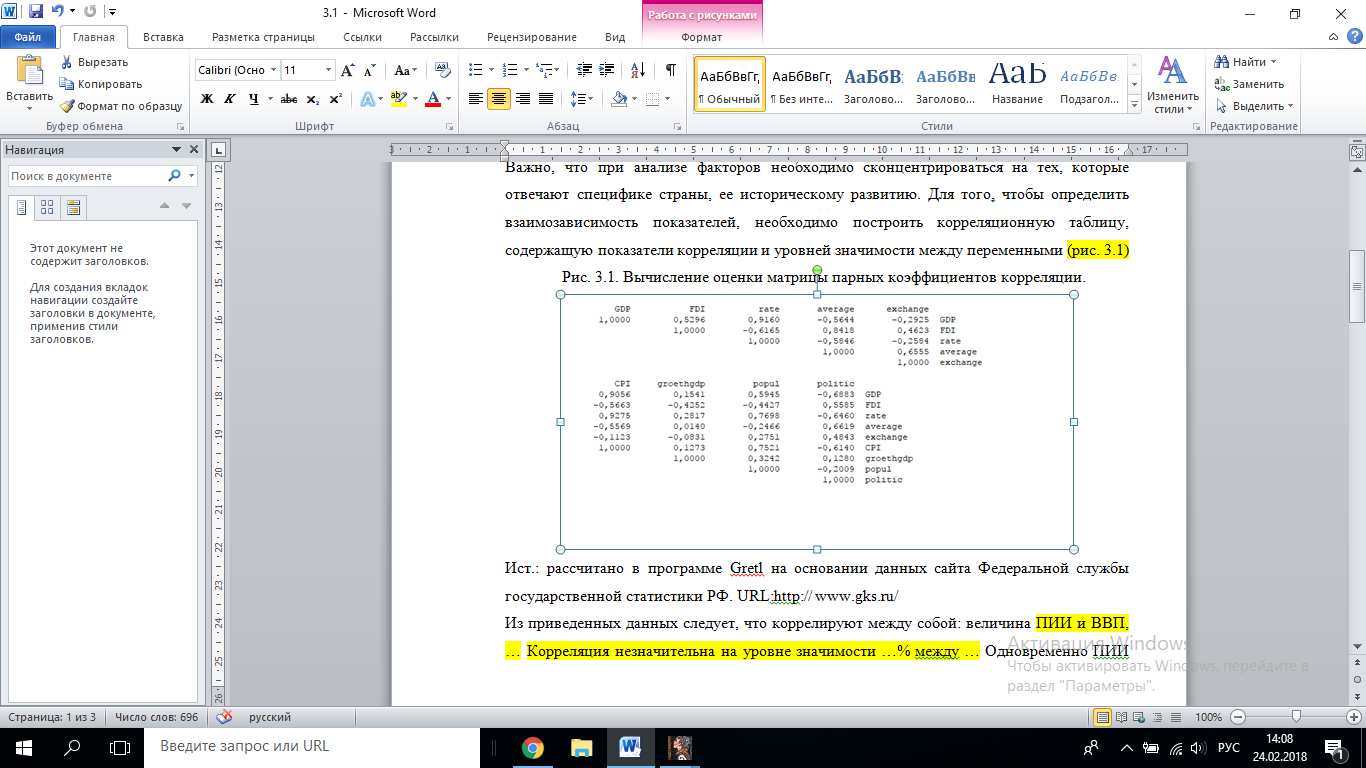 Рис. 3.1. Вычисление оценки матрицы парных коэффициентов корреляцииРассчитано автором в программе Gretl на основании данных сайта Федеральной службы государственной статистики РФ. Регионы России. Социально-экономические показатели http:// www.gks.ru/ (Дата обращения: 20.03.2018)Из приведенных данных следует, что коррелируют между собой: величина ВВП и ПИИ, ПИИ и ставка процента, уровень оплаты труда, ИПЦ, численность населения. Таким образом, данные свидетельствуют о том, что между уровнем ВВП в стране и притоком ПИИ существует прямая взаимосвязь: если значение ВВП растет, то и уровень ПИИ будет возрастать. Для России коэффициент корреляции между ВВП и ПИИ равен 0,52. ВВП отражает уровень жизни населения страны, чем выше показатель ВВП на душу населения, тем выше уровень жизни в стране. ПИИ напрямую воздействуют на уровень ВВП, таким образом, способствуя повышению уровня жизни населения (увеличивается количество рабочих мест, снижается уровень безработицы, что влияет на темпы экономического роста). Кроме того, важно отметить, что после кризиса 2008–2009 гг. наблюдается повышающийся тренд роста ВВП: после снижения показателя во время кризиса наблюдалось его быстрое восстановление в 2009 г. и дальнейший рост (рис. 3.2).Модель IS-LM утверждает, что ставка процента отрицательно влияет на спрос инвестиций и положительно на их предложение. В построенной модели ставка процента отрицательно влияет на прирост ПИИ (рис. 3.3).Рис. 3.2. Динамика показателя ВВП по ППС в текущих ценах в РФ 1998–2016 гг., млрд. руб.Составлено по: сайт Федеральной службы государственной статистики РФ. Регионы России. Социально-экономические показатели. http://www.gks.ru/ (Дата обращения: 20.03.2018)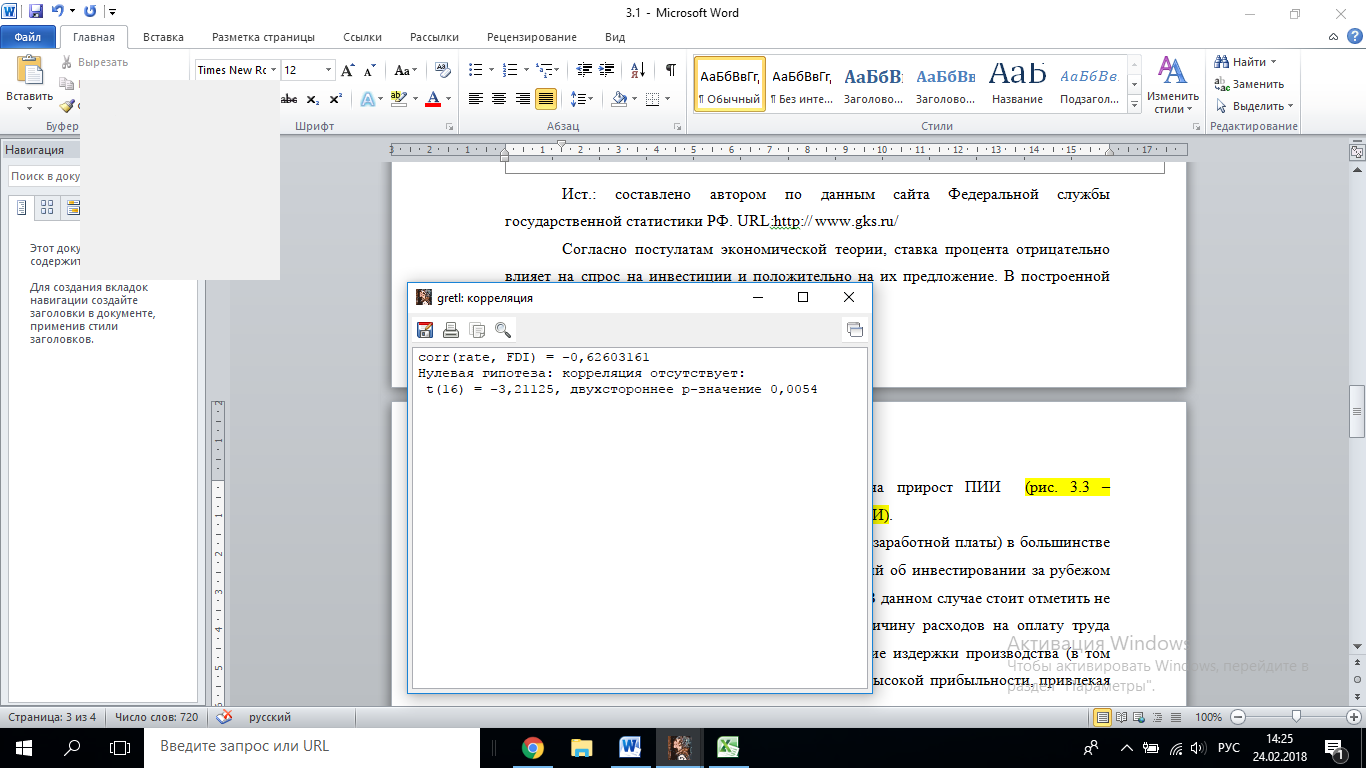 Рис. 3.3. Коэффициент корреляции процентной ставки и ПИИ в России в 1998–2016 гг.Рассчитано автором в программе Gretl на основании данных сайта Федеральной службы государственной статистики РФ. Регионы России. Социально-экономические показатели http:// www.gks.ru/ (Дата обращения: 20.03.2018)Стоимость факторов производства (уровень заработной платы) в большинстве случаев играет решающую роль в принятии решений об инвестировании в другие страны (рис. 3.4). В данном случае стоит отметить не только размеры вознаграждения за труд, но и величину расходов на оплату труда (налоги, взносы в социальные фонды и пр.). Низкие издержки производства (в том числе расходы на оплату труда) приводят к более высокой прибыльности, привлекая при этом инвесторов.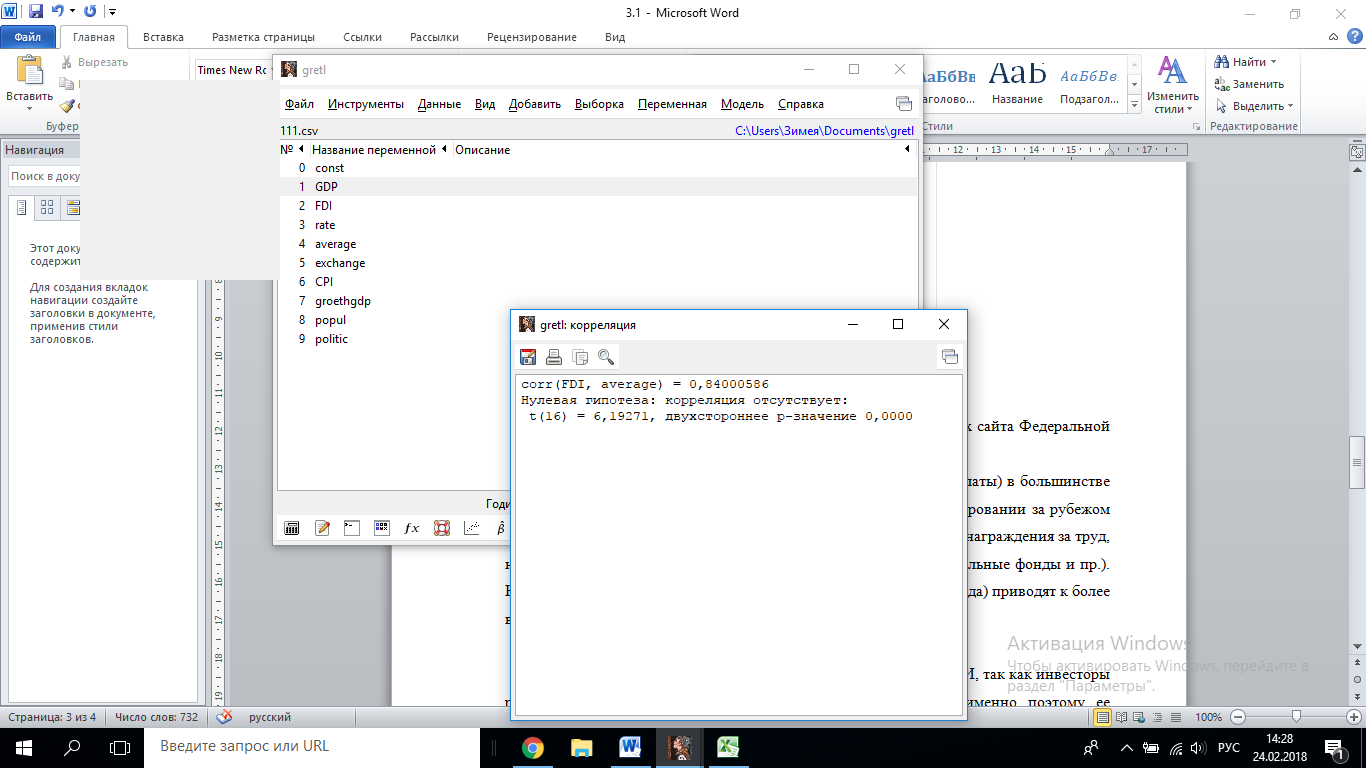 Рис. 3.4. Коэффициент корреляции процентной ставки и ПИИ в России в 1998–2016 гг.Рассчитано автором в программе Gretl на основании данных сайта Федеральной службы государственной статистики РФ. Регионы России. Социально-экономические показатели http:// www.gks.ru/ (Дата обращения: 20.03.2018)Низкий обменный курс отрицательно воздействует на ПИИ, так как инвесторы рассматривают данную детерминанту как слабость валюты, именно поэтому ее усиление является импульсом для инвесторов при принятии решения о возможности вложения в страну.Характеристики размера рынка и стоимость факторов производства играют большую роль при решении иностранных инвесторов об объемах вложений в Россию. В результате анализа влияния данных факторов была составлена таблица (табл. 3.2), которая показывает, каким образом влияют детерминанты на приток ПИИ. Для тестирования постоянства регрессии оценивается модель множественной регресии:FDIit=αit+β1itAverageit+β2itExchit+β3itGDPit+β4itrateit+β5itcpiit+β6itgrgdpit+β7itpopit+β8itpolitit+uitТаблица 3.2. Влияние детерминант на  приток ПИИ в России**Составлено авторомВ данной модели используется временной ряд в 18 лет, рассмотрим характеристики модели (рис. 3.5).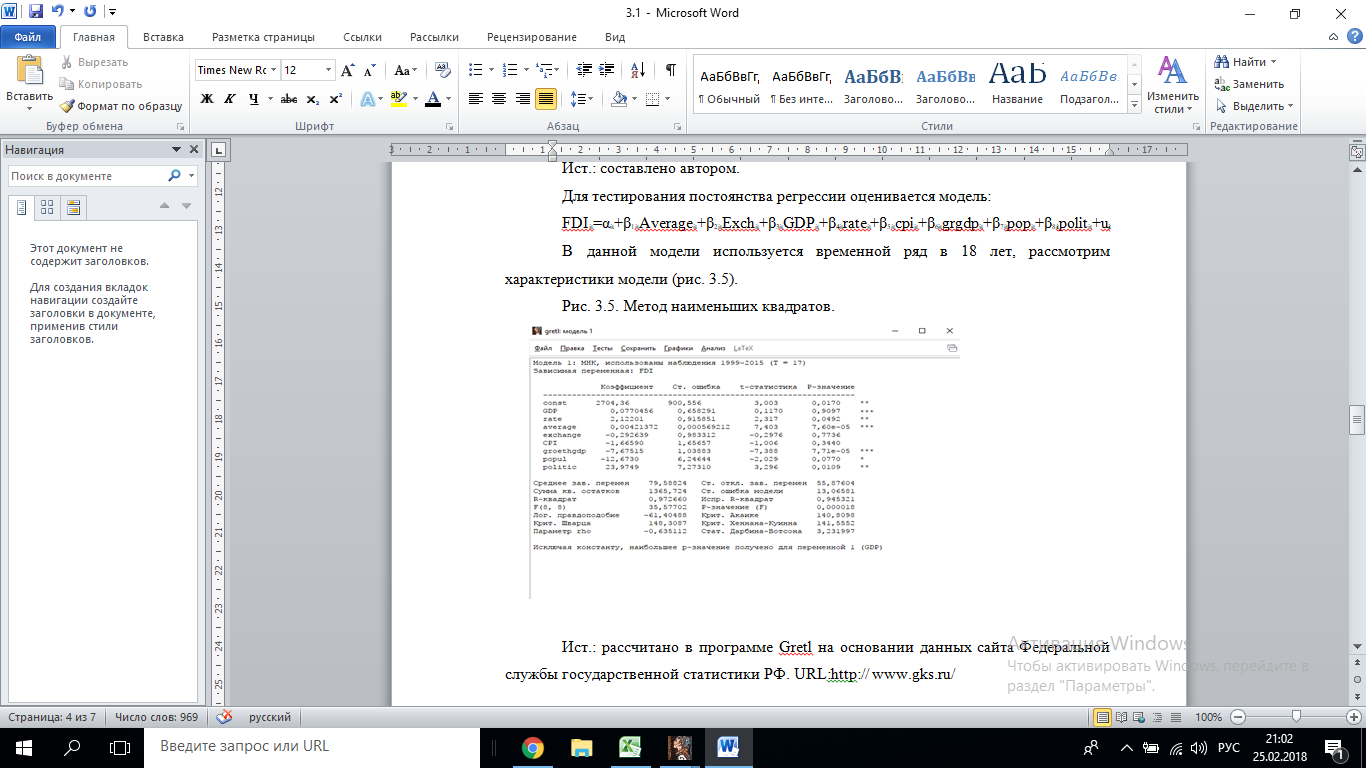 Рис. 3.5. Метод наименьших квадратов.Рассчитано автором в программе Gretl на основании данных сайта Федеральной службы государственной статистики РФ. Регионы России. Социально-экономические показатели http:// www.gks.ru/ (Дата обращения: 20.03.2018)Коэффициент детерминации (R-квадрат) равен 0,97, то есть 97% вариации переменной объясняется данной регрессией. Переменные ВВП, уровень оплаты труда и прирост ВВП значимы на 1% уровне, переменные политическая стабильность и процентная ставка значимы на 5% уровне вероятности, переменная, характеризующая численность населения, значима на 10% уровне. Кроме того, критерии Акаике (140,8), Хеннана-Куинна (141,55), Шварца (148,3) низкие, что подтверждает значимость регрессии. Основной вывод, который можно сделать на основании модели, заключается в том, что ПИИ напрямую влияют на экономический рост (на объемы ВВП).При проведении дисперсионного анализа (теста Фишера) (рис. 3.6) установлено, что Р-значение стремится к 0 (1,83е^(-005)), это значит, что гипотеза о незначимости уравнения отклоняется, регрессия признана значимой.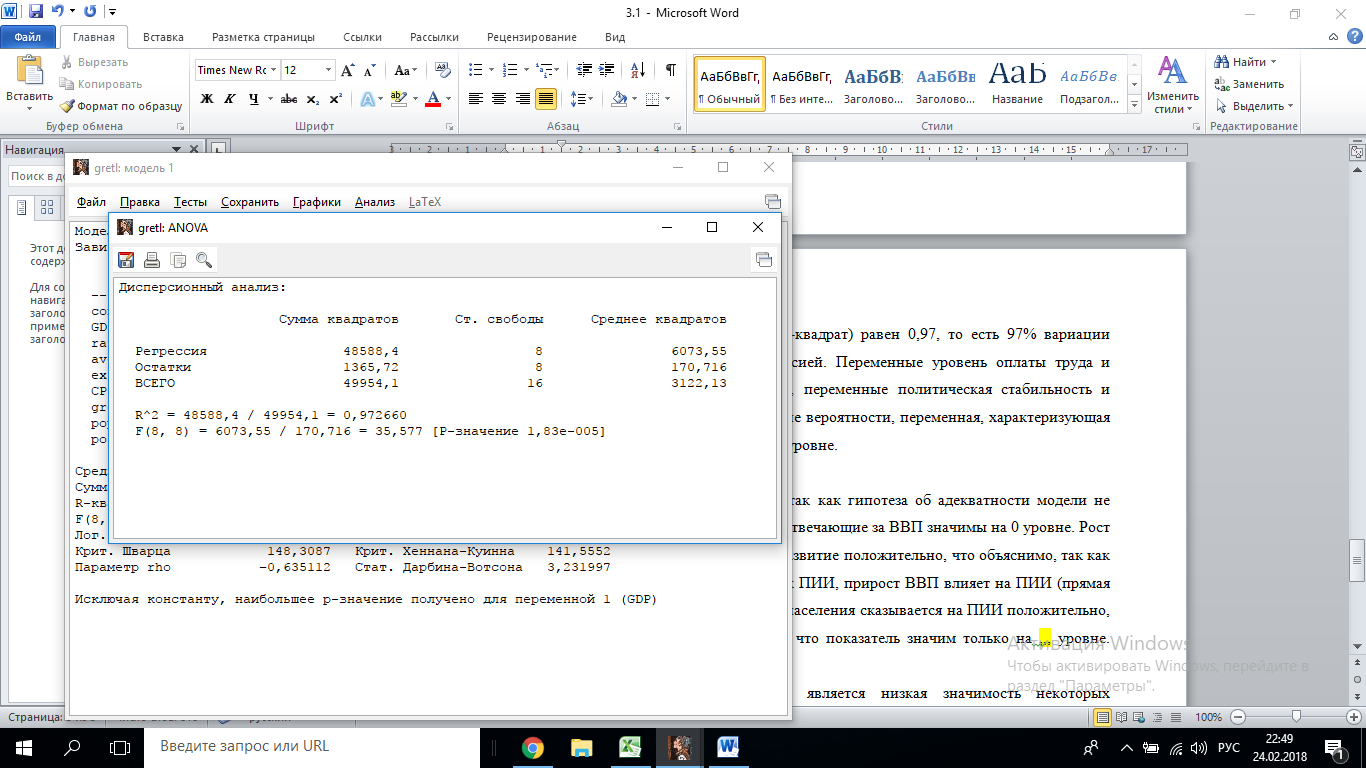 Рис. 3.6. Дисперсионный анализ.Рассчитано автором в программе Gretl на основании данных сайта Федеральной службы государственной статистики РФ. Регионы России. Социально-экономические показатели http:// www.gks.ru/ (Дата обращения: 20.03.2018)При проверке регрессии на нормальность остатков (рис. 3.7) коэффициент хи-квадрат равен 0,079, вероятность 0,9611 больше 0,05 (5%-уровень значимости), это значит что остатки имеют нормальное распределение. Среднее остатков приближенно равно 0 (рис. 3.8)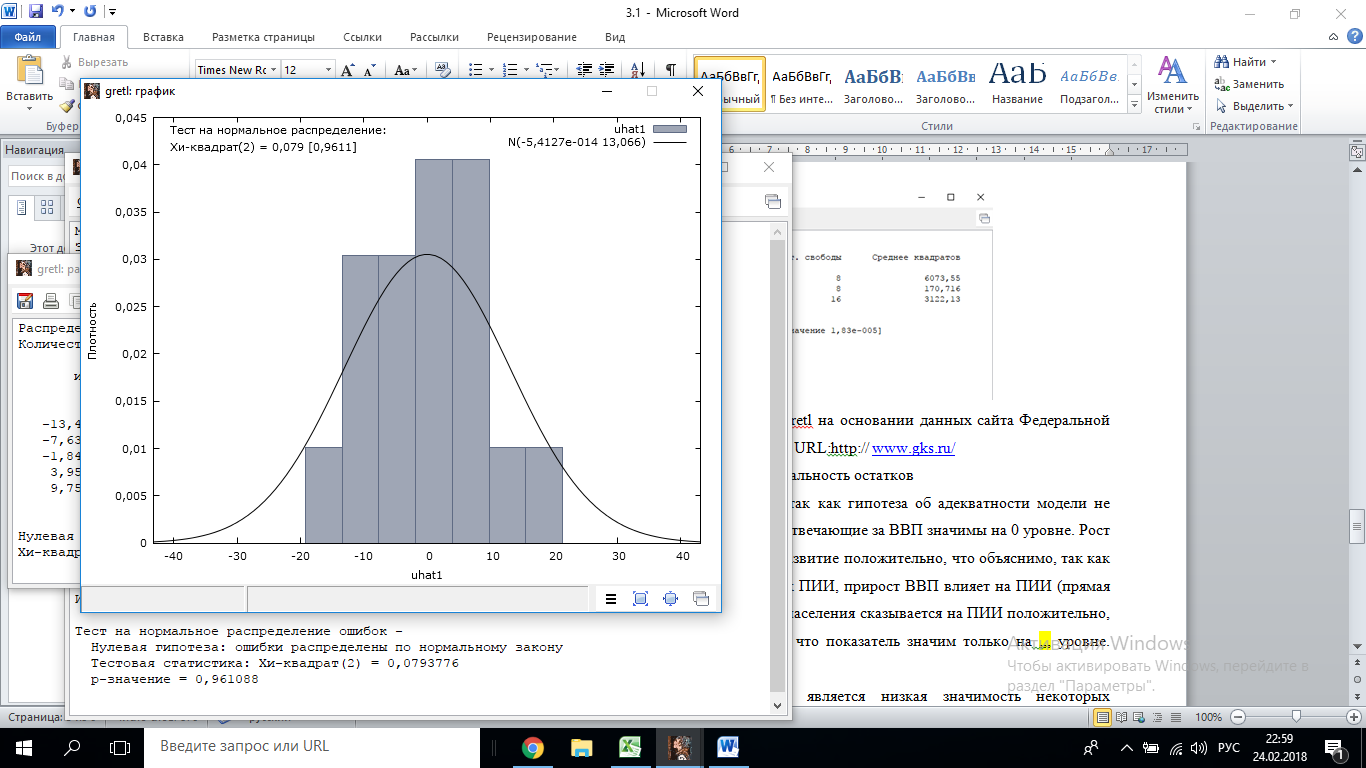 Рис. 3.7. Проверка гипотезы о нормальности остатков.Рассчитано автором в программе Gretl на основании данных сайта Федеральной службы государственной статистики РФ. Регионы России. Социально-экономические показатели http:// www.gks.ru/ (Дата обращения: 20.03.2018)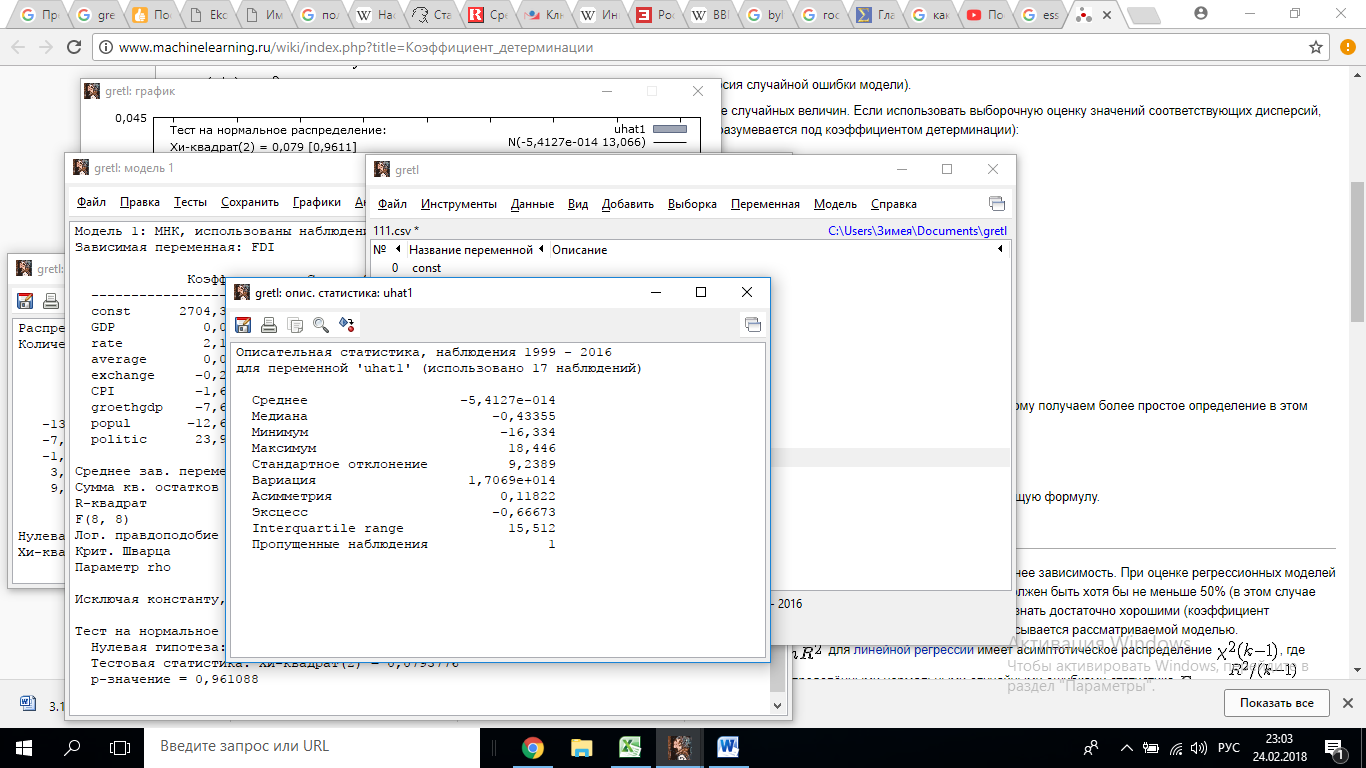 Рис. 3.8. Описательные статистики ошибки модели.Рассчитано автором в программе Gretl на основании данных сайта Федеральной службы государственной статистики РФ. Регионы России. Социально-экономические показатели http:// www.gks.ru/ (Дата обращения: 20.03.2018)При проверке уравнения на наличие автокорреляции р-значение равно 0,2, что позволяет принять гипотезу об отсутствии автокорреляции (рис. 3.9).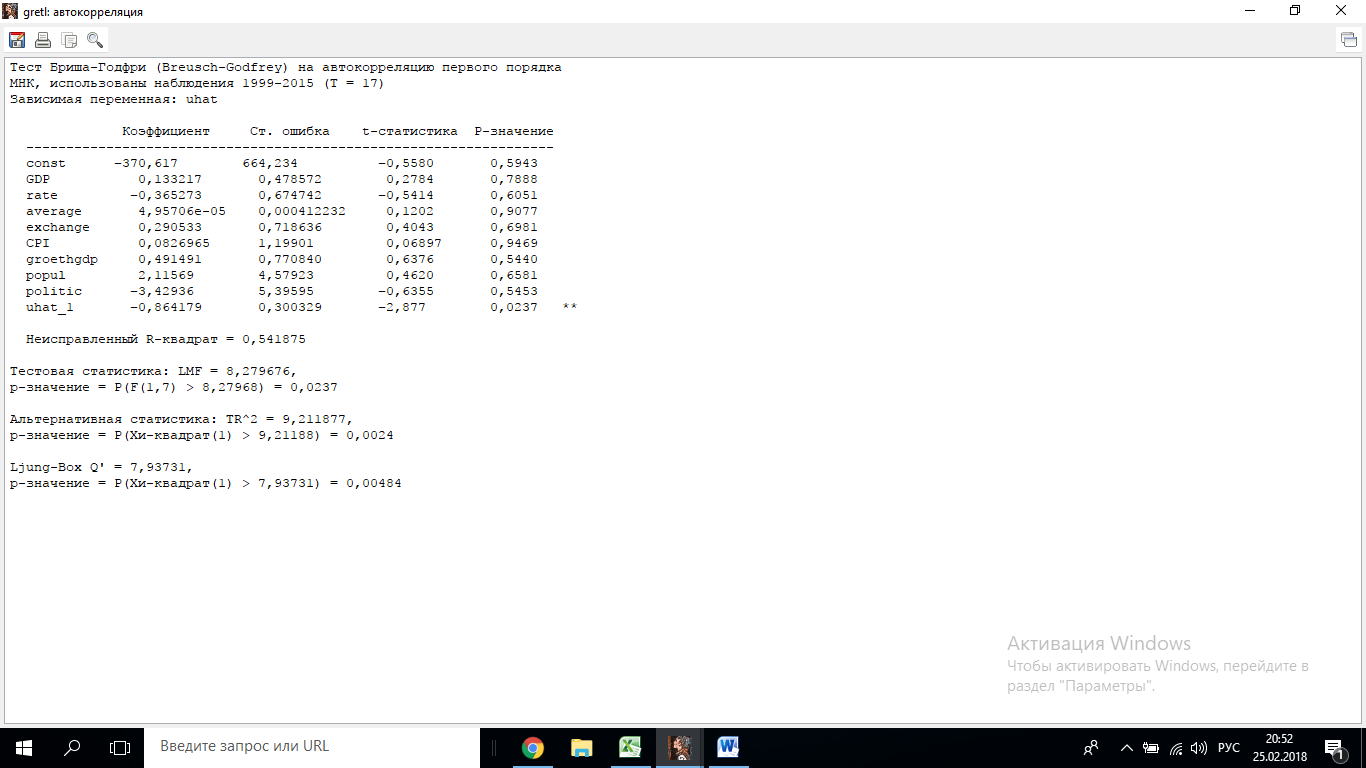 Рис. 3.9. Тест на наличие/отсутствие автокорреляции.Рассчитано автором в программе Gretl на основании данных сайта Федеральной службы государственной статистики РФ. Регионы России. Социально-экономические показатели http:// www.gks.ru/ (Дата обращения: 20.03.2018)Построим прогноз притока ПИИ в Россию в 2018 г. исходя из описанной модели (рис. 3.10).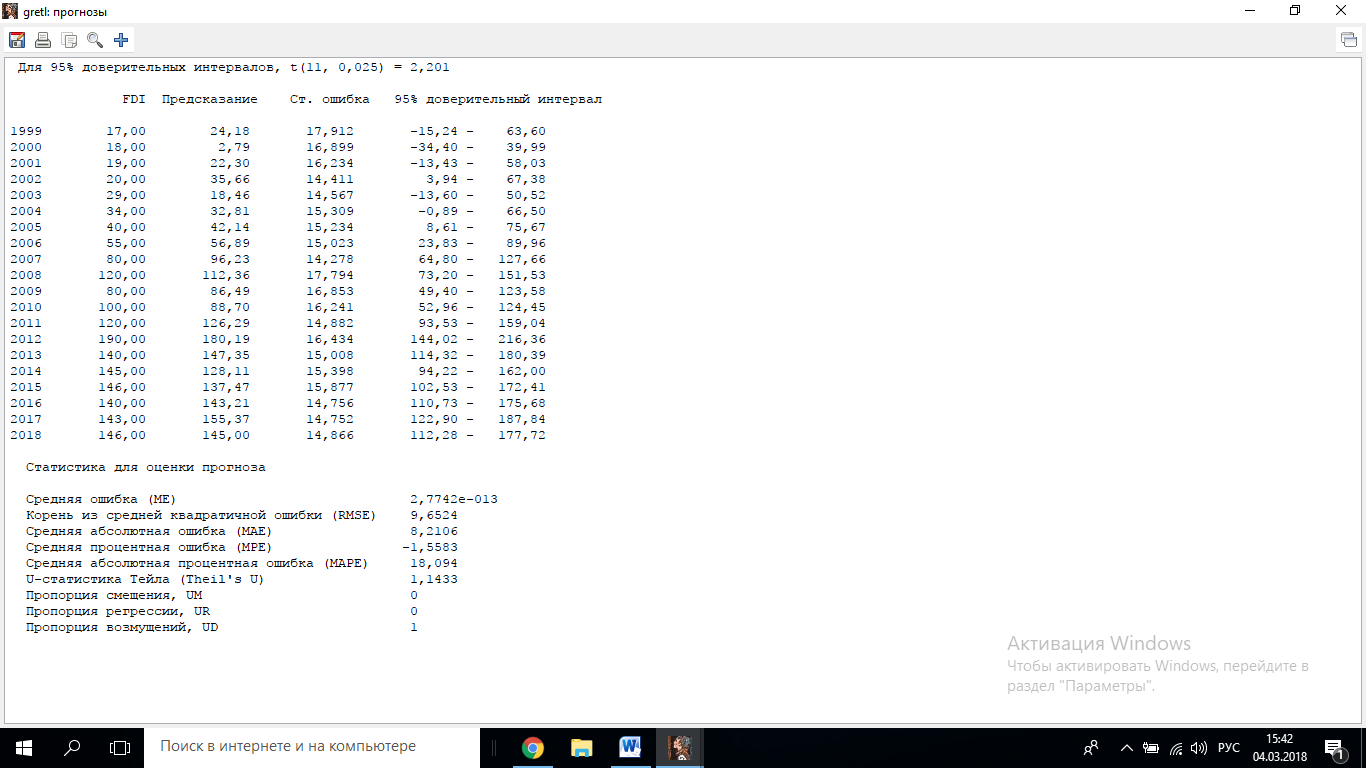 Рис. 3.10. Прогноз притока ПИИ  в Россию в 2018 г., в млрд. долл.Рассчитано автором в программе Gretl на основании данных сайта Федеральной службы государственной статистики РФ. Регионы России. Социально-экономические показатели http:// www.gks.ru/ (Дата обращения: 20.03.2018)Прогноз притока ПИИ в Россию в 2018 г. согласно построенной модели будет равен 146 млрд. долл. Данная модель показывает, какие факторы влияют на приток прямых иностранных инвестиций в Россию. Рост объема ВВП влияет на экономическое развитие положительно, что объяснимо, так как доходы от реального сектора – источник ПИИ, прирост ВВП влияет на ПИИ (прямая зависимость). Исходя из построенной модели, при изменении ВВП на 1 млн. руб. приток ПИИ в среднем увеличивается на 0,07 млн. руб. Увеличение процентной ставки сказывается на ПИИ положительно, но P-value составляет 0,049, то есть показатель значим только на 5% уровне. Обменный курс и ИПЦ не связан с объемом ПИИ. Дополнительный прирост числа зарубежных инвестиций происходит за счет экзогенных факторов и учитывает ПИИ эффективность которых зависит от политической ситуации в стране.Таким образом, наблюдается корреляция притока ПИИ в страну и экономического роста. Если предположить, что основным индикатором экономического роста в стране является прирост ВВП, то, динамика с 1999 г. по 2016 г. показывает прямую зависимость. При этом в кризисные периоды она более заметна (например,  2008–2009 гг.), а в период стабилизации экономики менее заметно (рис. 3.11).Рис. 3.11. Анализ динамики притока ПИИ и прироста ВВП в России в 1999–2016 г.Составлено по: сайт Федеральной службы государственной статистики РФ. Регионы России. Социально-экономические показатели http:// www.gks.ru/ (Дата обращения: 21.03.2018)Недостатками данной модели является низкая значимость некоторых коэффициентов, что объясняется сильной мультиколлинеарностью из-за большого количества переменных.3.2 Влияние санкций на инвестиции в РоссииОдним из факторов, влияющих на приток иностранных инвестиций в страну и ее экономический рост, является политическая стабильность.Несмотря на рост показателей в рейтинге Doing Business, по мнению аналитиков, в стране за последние пять лет ухудшился инвестиционный климат, причем данные изменения носят не столько экономический, сколько политический характер. Так, за первый квартал 2014 г. отток прямых иностранных инвестиций составил 50 млрд. долл. США (табл. 3.3). Кроме того, заметно ослабление рубля, годовые темпы инфляции к середине 2014 г. превысили 7% (вместо плановых 5%).Таблица 3.3 Динамика ПИИ в РФ 2014–2017 гг.**Составлено по: Doing Business http://russian.doingbusiness.org/ (Дата обращения: 19.03.18)В 2013 г. прямые иностранные инвестиции составляли 15,4% от общего объема инвестиций в стране, портфельные – 0,6%, 84% всех инвестиций приходилось на различные формы кредитов. В 2014 году под влиянием санкций приток прямых иностранных инвестиций уменьшился вдвое. Иностранные инвесторы несли большие риски, так как положение РФ на мировой арене было нестабильно и уязвимо.В целом за 2013 г. накопленный иностранный капитал увеличился на более, чем 6% по сравнению в 2012 г., составил при этом 385 млрд. долл. Приток иностранных инвестиций увеличился на 10%.Наиболее привлекательными отраслями для инвестирования явились эксплуатация природных ресурсов, имеющая экспортный потенциал, а также товары народного потребления, пищевая промышленность, то есть отрасли, имеющие немонополизированный рынок.Крупнейшими инвесторами в Россию являлись традиционные оффшоры – Кипр, Люксембург и Нидерланды, то есть значительная часть (около 48%) притока капитала являлась ранее выведенными из страны капиталами, контролируемыми российским бизнесом.При этом в условиях санкций нас интересует вопрос притока иностранного капитала из стран Европы и США, такие страны, как Германия, Франция, Нидерланды и США в 2013 г. занимали значительный удельный вес в структуре ПИИ в РФ (табл. 3.4).Таблица 3.4. Прямые инвестиции в Российскую Федерацию по странам-партнерам  в 2013-2016 годах и I-III кварталах 2017 года (участие в капитале, реинвестирование доходов и долговые инструменты), сальдо операций, млн. долл. США**Составлено автором по: данные сайта Федеральной службы государственной статистики РФ. Регионы России. Социально-экономические показатели. URL: http:// www.gks.ru/, Doing Business. – http://russian.doingbusiness.org/ (Дата обращения: 15.03.18)Рассмотрим направление санкций против России. Так, в нефте- и газодобывающих отраслях был введен запрет на экспорт в страну технологий нефтедобычи и нефтепереработки, а также отказ от совместных проектов в этих сферах. Например, нефтяной компании Exxon Mobil пришлось выйти из совместного проекта с Роснефтью по добыче нефти в Северном Ледовитом океане. По оценкам Exxon Mobil, это привело к потере 200 млрд. долл. США после уплаты налогов.Что касается банковской отрасли, что векторами налагаемых санкций явились: заморозка финансовых активов физических и юридических лиц, отключение банковских структур от международных платежных систем, сокращение клиентского портфеля за рубежом, ограничение доступа к инвестиционным проектам, внешним заимствованиям, ограничение финансовой свободы за рубежом.Анализ санкций показывает, что они направлены, в первую очередь, на ограничение присутствия российский компаний в сегментах мирового рынка. Таким образом, западные компании получают возможности увеличить свою долю в этих сегментах. После введения санкций фондовый рынок в стране просел на 15%. По данным исследования Bloomberg в 2014 г. Россия была названа наименее привлекательной из экономик среды 8 крупнейших экономик мира. Аналитическое агентство Moody’s понизило долгосрочный кредитный рейтинг России на одну ступень. Причиной этому послужило затухание экономики в среднесрочной перспективе и кризис на Украине, который повлек за собой наложение санкций на РФ. Агентство Standart & Poors в апреле 2014 г. также понизило кредитный рейтинг страны до ВВВ, причиной тому явилась напряженная геополитическая ситуация в стране, оказывающая влияние на инвестиционный климат. S&P также ухудшили прогнозы по Газпромбанку, ВТБ, Банку Москвы, ВЭБ, РЖД, «Роснефти», «РусГидро», ФСК и «Газпрому».В 2014 г. объем прямых иностранных инвестиций в экономику России сократился в целом на 70% до 21 млрд. долл. США, достигнув минимального уровня с 2006 года. Во втором полугодии 2014 г. Банк России впервые с 2005 г. объявил об оттоке прямых иностранных инвестиций из страны. В 2014–2015 гг. отмечалось сокращение инвестиционных проектов, финансируемых иностранными инвесторами на территории страны. Произошло уменьшение объема резервного фонда, кроме того, наблюдалось падение цен на нефть, от которой напрямую зависит состояние экономики страны (рис. 3.12). В 2017 г. резко сократился объем резервного фонда (табл. 3.5).Рис. 3.12. Динамика цен на нефть марки Brent 2010–2017 гг., долл./бар.Составлено по: Банки.ру http://www.banki.ru/quotes/brent/ (Дата обращения: 18.03.18)Итак, основными проблемами в период санкций стали:Традиционные проблемы (бюрократия).Неблагоприятная экономическая ситуация, которая повлекла за собой снижение привлекательности российских рынков.Неуверенность инвесторов в проводимой экономической политике в стране.Таблица 3.5. Динамика объемов резервного фонда РФ, 2013–2017 гг., млрд. руб.**Составлено автором по: данные сайта Федеральной службы государственной статистики РФ. Регионы России. Социально-экономические показатели. URL: http:// www.gks.ru/Кроме того, статистика показывает, что инвесторы, вкладывающие деньги в реальный сектор, не планируют снижать объемы инвестирования в страну. Компании видят потенциал в реальной экономике страны и склонны увеличивать свое присутствие в соответствующих секторах.В данной ситуации в России проходит ряд реформ, способствующих улучшению инвестиционного климата в отраслях промышленности. Так, создаются особые экономические зоны и территории опережающего развития (например, такой территорией стал Крым, ставки НДС равны 4% для обычных товаров и 2% для социально значимых), внедряются меры, снижающие административные барьеры для ведения бизнеса, повышается эффективность работы административно-правовой системы, а именно ведется работа по сокращению сроков административных процедур, обеспечению понятных и предсказуемых правил ведения бизнеса. Кроме того, упрощается порядок присоединения к электрическим сетям, унифицируется законодательство в сфере инвестиционной деятельности.Введение санкций повлекло за собой спад некоторых областей промышленности в стране. Наиболее чувствительными оказались регионы, специализирующиеся на оборонной промышленности (Удмуртия, Тульская область). Реальная покупательная способность граждан страны также упала, ухудшение экономической ситуации отразилось, в первую очередь, на малообеспеченных слоях населения. Из-за падения спроса и высокой волатильности рубля многие компании были вынуждены уехать из России: так, к примеру, компания General Motors ушла с российского рынка автомобилей, Mexx – с рынка одежды.Таким образом, экономика России стала уязвимой в условиях действия санкций. Основной причиной тому является неразвитость производственных возможностей страны, направленность на потребление импортной продукции. Санкции же побудили развитие высокотехнологичных отраслей, обрабатывающих производств, что приводит к уменьшению технологического отставанию от развитых стран.Переустройство уязвимой экономики правительство проводит путем развития международного партнерства, которое будет включать, в том числе, китайский потенциал. По итогам 2014 г. оборот между Россией и Китаем превысил 88 млрд. долл., что составляет 11% от всего внешнего оборота России. При сохранении или расширении текущих санкций можно ожидать уменьшения доли российских компаний на нефтяном рынке Европы и замещение американскими/британскими компаниями. В этих условиях важно ставить приоритетные задачи по диверсификации рынков сбыта с их последующим форсированным разрешением. При этом важно понимать, что, вводя санкции против российских компании, ущемляются права иностранных. Это касается в большей степени компаний, в которых присутствие иностранного капитала наибольшее.Таким образом, несмотря на внешнее воздействие со стороны Запада, в России наблюдается огромный инвестиционный потенциал, который необходимо развивать. Целенаправленный процесс привлечения инвестиций, который будет соблюдать баланс иностранного и национального вмешательства будет способствовать экономическому росту страны, повышению ее рейтингов на мировой арене, тем самым Россия станет более привлекательным объектом инвестирования среди зарубежных компаний. Важно отметить, что повышение инвестиционного климата в стране является важной стратегической задачей. Президент РФ Путин В.В. на съезде Российского союза промышленников и предпринимателей 9 февраля 2018 г. пообещал, что Россия продолжит улучшать деловой и инвестиционный климат страны, а также	 формировать достойные условия для инвестиций в новые производства, развивать инфраструктуру. В послании к Федеральному Собранию 1 марта 2018 г. Президент еще раз подчеркнул, что «Источник роста – это увеличение инвестиций. Мы уже ставили задачу довести их до 25 процентов от ВВП, а затем и до 27 процентов. Задача, к сожалению, не решена. Чтобы обеспечить устойчивый рост, нам необходимо это сделать, сделать, во что бы то ни стало. Рассчитываю, что новое Правительство совместно с БР представит конкретный план действий по этому направлению».Международные агентства Moody’s в 2018 г. улучшило рейтинг страны со стабильного на позитивный. Агентство связало данное повышение с увеличившейся экономической и фискальной устойчивостью страны, а также с ростом доказательства институциональной силы. Агентство отмечает, что экономика страны справилась с шоком цен на нефть, а также с западными санкциями, введенными против страны. Кроме того, эксперты агентства прогнозируют дальнейший рост экономики страны в случае, если цены на нефть сохранятся на уровне 40–60 долл. за баррель. ЦБ и Минфин за период 2016–2017 гг. смогли существенно нарастить резервный фонд. Россия остается надежным заемщиком, уровень внешнего долга составляет менее 30% от объема ВВП. Плавающий курс рубля и таргетирование инфляции только способствовали макроэкономической стабильности. Ранее агентство S&P также повысило рейтинг страны до инвестиционного ВВВ-, прогноз по рейтингу отмечается стабильным.Так как страна живет в режиме санкций уже четыре года, при этом в течение данного периода санкционный пакет пересматривался и дополнялся, важно подготовить экономику страны. В первую очередь, ослабить давление на российские компании со стороны проверяющих органов и либерализовать экономику (снизить административное давление на бизнес, количество проверок, активно бороться с коррупцией чиновников). Бизнес должен быть готов к многолетней работе в среде международных запретов и ограничений с учетом их изменений. Для некоторых отраслей важно продолжать создавать базу для импортозамещения. Так, к примеру, рынок медицинской индустрии, легкой и текстильной промышленности демонстрирует быстрые темпы развития и высокий уровень качества. Спрос на импорт в сфере стройматериалов снизился более, чем на 40%. Растут национальные инвестиции в информационно-коммуникационные технологии и производство химических товаров. Страна начала собирать большие урожаи картофеля, зерна, увеличилось производство мяса, рыбы, наблюдается рост в аграрном секторе. Таким образом, в целом, несмотря на отсутствие «оттепели» Запада к России, стране удалось справиться с негативными последствиями, вызванными введенными ограничениями, что говорит о грамотной, последовательной политике государства, направленной на улучшение экономической конъюнктуры в стране, улучшение инвестиционного климата, повышение макроэкономических показателей, что позволяет России занимать достойное место в мировых инвестиционных процессах.ЗАКЛЮЧЕНИЕВажнейшим фактором глобализации экономики является дерегулирование и либерализация международного движения капитала. В этой связи капитал является важным фактором экономического роста, открывает развивающимся странам доступ к мировым рынкам. Наиболее перспективной формой привлечения капитала являются прямые иностранные инвестиции, так как они способствуют развитию сильных связей между странами, развитию международной торговли, рынка труда, финансового рынка страны-реципиента, а также обмену технологиями.В работе сформирована методология исследования и количественной оценки влияния прямых иностранных инвестиций на экономический рост в Российской Федерации, исследованы основные факторы, влияющие на приток ПИИ. Кроме того, построена модель мультипликатора-акселератора в современной экономике России с учетом влияния ПИИ на различные отрасли экономики. Наиболее существенными результатами работы являются:Построена модель мультипликатора-акселератора для современного состояния экономики России, обосновывающая, что такие отрасли экономики, как добыча полезных ископаемых и оптовая и розничная торговля в реструктуризации не нуждаются, при этом в сельском хозяйстве и обрабатывающем производстве необходимо переходить к политике внешней открытости, создавать максимально благоприятный климат для притока ПИИ.Предложена многофакторная модель, характеризующая влияние различных детерминант на приток ПИИ в страну. Выявлена прямая зависимость влияния прироста ВВП, процентной ставки и экономической ситуации в стране на объем ПИИ.Построен прогноз притока ПИИ в РФ на 2018 г. на основании данных 18-летнего периода (2000–2017 гг.)Доказано, что санкции напрямую повлияли на процессы движения иностранного капитала в стране, что обуславливает актуальность проведения политики и разработки механизмов по привлечению иностранных инвесторов в условиях санкций.Обосновано, что прямые иностранные инвестиции – важнейший фактор экономического роста в стране, именно поэтому необходимо проводить последовательную политику по улучшению инвестиционного климата в стране, а именно:- ведущим компаниям проводить презентации на международных форумах, мероприятиях, интернет-порталах для роста доверия к ним;- при разработке законодательных актов необходимо учитывать интересы иностранных инвесторов на основании статистических данных, опыта, мнения экспертов;- противодействовать коррупции, ужесточить ответственность властей (законодательной, исполнительной, судебной) за несоблюдение законодательства;- поддерживать производство высокотехнологичной продукции со стороны государства путем субсидий, субвенций и дотаций, кроме того, возможно упрощение налогового режима для компаний, занимающихся наукоемким производством;- увеличение прозрачности банковской системы путем принятия соответствующих законодательных актов; банкам необходимо позиционировать себя на международной арене как высокоразвитые компании;- увеличение государственных расходов на развитие инфраструктуры, в первую очередь, в регионах Сибири, Урала и Дальнего Востока;- обеспечение ТНК и ТНБ благоприятными условиями функционирования в стране с учетом интересов отечественного производства и соответствующей защитой аналогичных секторов экономики;- для того, чтобы взаимодействие иностранных инвесторов с компаниями-реципиентами было более эффективно, международным организациям помимо действующего рэнкинга стран Doing Business, необходимо разработать аналогичный рэнкинг компаний (в т.ч. среднего и малого бизнеса), вложение в которые будет наиболее эффективно в данный период времени. Рэнкинг должен включать показатели экономической деятельности (чистая прибыль, точка безубыточности, рентабельность активов, продаж, собственного капитала и пр.). Важно, чтобы данный рейтинг учитывал интересы стран, в которых находится предприятие, а также обновлялся на ежеквартальной основе.В ходе исследования существовал ряд ограничений, которые повлияли на структуру и результаты исследования. Так, при построении множественной регрессии учитывался временной ряд в 18 лет, результаты исследования могут быть не точными из-за малого объема выборки. Кроме того, при построении данной модели необходимо было учесть как можно больше факторов, что привело к наличию мультиколлинеарности.Дальнейшими направлениями исследования в области глобализации и иностранных инвестиций будет анализ притока/оттока ПИИ в другие страны (развитые страны Европы, Китай, Япония, США), а также их динамики в период мировых экономических кризисов; построение модели мультипликатора-акселератора для этих стран для определения тех отраслей экономики, которые нуждаются в иностранных инвестициях, сравнение полученных данных с РФ.СПИСОК ИСПОЛЬЗОВАННОЙ ЛИТЕРАТУРЫНормативно-правовые актыНалоговый кодекс Российской Федерации, часть 2: принят ГД РФ 19.07.2000 // Доступ из справ.-правовой системы «Консультант Плюс» Версия Проф.О банках и банковской деятельности: Федеральный закон № 395-1 от 02.12.1990 в редакции от 05.04.2016 // Доступ из справ.-правовой системы «Консультант Плюс» Версия Проф.О Центральном банке Российской Федерации (Банке России): Федеральный закон № 86-ФЗ от 01.07.2002 // Доступ из справ.-правовой системы «Консультант Плюс» Версия Проф.Обзор банковского сектора РФ (Интернет-Версия) за 2003-2016 гг.  // Центральный Банк Российской Федерации [сайт]. URL: http://cbr.ru/analytics/?Prtid=bnksyst (дата обращения: 27.05.2016).Закон о Федеральной Резервной Системе США (Federal Reserve Act) // Официальный сайт Федеральной Резервной Системы США [сайт]. URL: http://www.federalreserve.gov/aboutthefed/fract.htm (дата обращения: 27.05.2016).Учебники, монографии, статьи в периодических изданияхАлтунян, А.Г. Монетарная политика и экономическая безопасность страны. Экономическая безопасность в монетарной сфере [Текст] // Российское предпринимательство. – 2009. – № 6-1. – С.4–9.Андрюшин, С.А. Перспективы режима таргетирования инфляции в России [Текст] // Вопросы экономики. – 2014. – № 11. – С. 107–121.Апокин, А.Ю. Белоусов, Д.Р. и др. О фундаментальных недостатках в современной денежно-кредитной политике [Текст] // Вопросы экономики. – 2014. – № 12. – С. 80–100.Борисов, С.М. Новое о внешнем долге РФ [Текст] // Деньги и Кредит. – 2008. – № 8. – С. 15-21.Войлоков, А.А. Перспективы развития региональных кредитных организаций [Текст] // Деньги и кредит. – 2012. – № 11. – С. 12-16.Глазьев, С.Ю. Стабилизация валютно-финансового рынка как необходимое условие перехода к устойчивому развитию [Текст] // Экономика региона. – 2016, № 1(12). – С. 28–36.Глазьев, С.Ю. Санкции США и политика Банка России: двойной удар по национальной экономике [Текст] // Вопросы экономики. – 2014. – № 9. – С. 13–29.Глазьев, С.Ю. Жуковский, В.С. Прокризисный характер концептуально-программных основ деятельности «мегарегулятора» [Текст] // Российский экономический журнал. – 2014. – № 6. – С. 46–61.Голанд, М. Влияние политики Центрального Банка на инфляцию, экономический рост и уровень благосостояния населения РФ [Текст] // Вестник института экономики РАН. – 2009. – № 2. – С. 215–227.Дубинин, С.К. Миклашевская, Н.А. и др. Смена ориентиров в политике Банка России: переход к свободному курсообразованию [Текст] // Вестник Московского Университета: Серия 6.Экономика. – 2015. – № 4. – С. 99–121.Илюхина, Е. Иностранные инвестиции в российской экономике [Текст] // Экономико-политическая ситуация в России. Институт экономической политики им. Е.Т. Гайдара. – 2010. – № 9. – С. 35–40.Жданова, А.М. Экономическая глобализация и проблемы национальной международной безопасности [Текст] // Проблемы современной экономики. - 2012. -№3. – С.5–12.Круглов, В.В., Балахонова, Е.В.. История экономической мысли / Под ред. В. В. Круглова, Е. В. Балахоновой. – СПб.: Издательство Юрайт, 2008. – 240 с.Котляров, М.А. Оценка эффективности антикризисных мер Правительства и Центрального Банка Российской Федерации [Текст] // Финансы и кредит. – 2010. – № 7. – С. 26.Литвинова, В.В. Теоретические и методологические аспекты оценки инвестиционного климата региона // Молодой ученый. - 2011. - №4. - С. 161-169.Рязанов, В.Т. Мировой финансовый кризис и экономика России: точка разворота? [Текст] // Вестник Санкт-Петербургского университета. – 2009. – № 1. – С. 3–21.Шавшуков, В.М. Глобальные финансы и новые вызовы мировой экономики [Текст] // Вестник Санкт-Петербургского государственного университета. – 2003. – №5. – С.63–64.Шавшуков, В.М. Движение капитала в глобальной экономике [Текст] // Мировая экономика и международные экономические отношения. – 2014. – №7. – С.120–121.Шавшуков, В.М. Иностранные инвестиции в глобальной экономике сквозь призму теорий экономического цикла [Текст]  // Экономические науки. – 2014. – №8. – С.13Экономическая теория : учебник и практикум для академического бакалавриата / Г. Е. Алпатов [и др.] ; под ред. Г. Е. Алпатова. – М. : Издательство Юрайт, 2016. – 299 с. Яковец, Ю.В. Глобализация и взаимодействие цивилизаций. – М., ЗАО "Изд-во "Экономика", 2003. – 441 с.Evans, K. Foreign portfolio and direct investment complementarities, differences, and integration [Текст] // Report of Global forum on International Investment. – 2002. – №4 – P. 111.Livitt, Т. The Globalisation of Markets [Текст] // Гарвардский бизнес-журнал. – 1983. –№3. – P.26.Электронные ресурсыАкиндова, Н.В., Ясин, Е.Г. Новый этап развития экономики в современной России [Текст] // Доклад НИУ ВШЭ – 2015. URL: https://www.hse.ru/data/2015/04/08/1095147400/Новый%20этап%20развития%20экономики.pdfШувалов: долю госсектора в экономике нужно сократить // Vesti Finance [сайт]. URL: http://www.vestifinance.ru/articles/37939 (дата обращения: 27.05.2017).Глобализация, ее признаки и важнейшие последствия. // История России [сайт]. URL: http://histerl.ru/slovar/globalizaciya.htm (дата обращения: 02.12.2017)А. Клепач: Нужны не только деньги, нужно доверие бизнеса к правительству// Деловая Газета «Ведомости» [сайт]. URL: http://www.vedomosti.ru/economics/characters/2016/05/16/641089-proigraem-dazhe-ukraine (дата обращения: 27.07.2017).Иванов, Д.В. Эволюция концепции глобализации. // URL: http: www.soc.pu.ru (дата обращения: 29.10.2016)Маслов, О.Ю. Глобализация: этапы глобализации, доллар-глобализация, кризис-глобализация или процесс глобализации глазами мыслящих глобально // Еженедельное независимое аналитическое обозрение [сайт] URL: http://www.polit.nnov.ru/ (дата обращения: 29.10.2016)Россия в цифрах – Краткий статистический сборник // Федеральная Служба Государственной Статистики (Росстат). М. – 2017. (Веб версия - http://www.gks.ru/free_doc/doc_2017/rusfig/rus-17.pdf) // Федеральная служба государственной статистики [сайт]. URL: http://www.gks.ru/ (дата обращения: 27.05.2017).Отчет Банка России за 2017 г. // Центральный Банк Российской Федерации [сайт]. URL: http://cbr.ru/publ/God/ar_2015.pdf (дата обращения: 27.04.2018).Доклад о мировых инвестициях. //  URL: http://www.worldinvestmentreport.org/ru/ (дата обращения: 15.05.2017)Политика плавающего валютного курса// Центральный Банк Российской Федерации [сайт]. URL: http://www.cbr.ru/DKP/?PrtId=e-r_policy (дата обращения: 23.06.2017).Цели денежно-кредитной политики на сайте Банка России// Центральный Банк Российской Федерации [сайт]. URL: http://cbr.ru/DKP/print.aspx?file=dkp.htm&pid=dkp&sid=itm_31087 (дата обращения: 23.06.2017).Dobbs, R. Financial Globalization: Retreat or Reset? [Текст] //  URL: http://www.mckinsey.com/insights/global_capital_markets/financial_globalization (дата обращения: 11.05.2017)Flows of Funds Accounts of the United States 2005-2012. [Текст] //  URL:  http://federalreserve.gov/releases/21/20130307/annuals/2002-2012.pdf (дата обращения:30.04.2017)NAFTA at ten: Lessons from recent studies. CRS report. [Текст] // URL: http://fpc.state.gov/documents/orgnization/34486.pdf (дата обращения: 12.12.2016)Smith, D. Russian Economy Pays High Price for ‘Dutch disease’ [Текст] // Economy Watch, URL: http://www.economywatch.com/features/Russian-Economy-Pays-High-Price-for-Dutch-disease.12-17-14.htmlTreanor, J. Bank of England extends credit support [Текст] // The Guardian, URL: https://www.theguardian.com/business/2015/nov/30/bank-of-england-extends-credit-support-small-businesses-funding-lending-scheme (дата обращения: 14.05.2016).Hannon, P. White, G. Russia Plans Transport Spending to Boost Growth [Текст] // Wall Street Journal, 2013.02.20 URL: http://online.wsj.com/article/SB10001424127887323864304578315870684887926.html (дата обращения: 27.05.2016).IMF World Economic Outlook [cайт].  URL: http://www.imf.org/external/pubs/ft/weo/weo1097/weocon97.htm (дата обращения: 29.10.2016)Информационная система Bloomberg Professional (терминал Bloomberg) [сайт]. URL: http://www.bloomberg.com/professional/Центральный Банк Российской Федерации [сайт]. URL: http://cbr.ru/Правительство Российской Федерации [сайт]. URL: http://government.ru/Федеральная служба государственной статистики [сайт]. URL: http://www.gks.ru/ Министерство финансов РФ [сайт]. URL: http://minfin.ruМинистерство экономического развития РФ [сайт]. URL: http://economy.gov.ru/Всемирный Банк [сайт]. URL: http://www.worldbank.org/Всемирная торговая организация [сайт]. URL: https://www.wto.org/Международный валютный фонд [сайт]. URL: http://www.imf.org/Организация стран-экспортеров нефти (ОПЕК) [сайт]. URL: http://www.opec.org/The U.S. Energy Information Administration (EIA) by THE US DEPARTMENT OF ENERGY [сайт]. URL: http://www.eia.gov/Standard & Poor’s [сайт]. URL: http://www.standardandpoors.com/Moody’s [сайт]. URL: https://www.moodys.com/ Внешэкономбанк [сайт]. URL: http://www.veb.ru/Газета Коммерсант [сайт]. URL: http://www.kommersant.ru/Газета Ведомости [сайт]. URL: http://www.vedomosti.ru/Российская газета [сайт]. URL: http://www.rg.ru/Банки.ру [сайт]. URL: http://banki.ru/Журнал The Economist [сайт]. URL: http://www.economist.com/Справочно-правовая система "Консультант Плюс" [сайт]. URL: http://www.consultant.ru/АвторыОсобенности определенияОтрасль знаний1950–1990 гг.1950–1990 гг.1950–1990 гг.Р. Робертсон, М. Уотерс,Г. Терборн, А. Зиновьев, И. Валлерстрайн, Д. Мейер, Н. ЛуманГлобализация – исторический процесс. Проявление в отдельных сферах общества. Несколько частных определений, не охватывающих процесс всесторонне. Глобализация рассматривается как результат социальных отношений.Социологическая1990–2000 гг.1990–2000 гг.1990–2000 гг.И. Валлерстрайн, Г. Терборн, М. Арчер, Р. Робертсон, М. Фазерстоун, А. Апппадураи, Б. Тернер, А. Зиновьев, Н.С. МироненкоЭкономический характер определений. Внедрение во все сферы жизни общества.Социологическая, экономическая2000–н.в.2000–н.в.2000–н.в.М. Кастельс, Л.Е. Гринин, Р. Робертсон, Д. Найяр, Нунненкамп;ООН, МВФ, МБРРГлобализация как комплекс взаимодействия всех сфер жизнедеятельности, унификация, прогнозирование будущих последствий глобализации. Происходят процессы экономический, политический и культурной интеграции.Социологическая, историческая, культорологическая, экономическая, политическаяПериодОсобенности определенияЗавершение этапаI этапI этапI этапСередина 1980-х-начало 1990-х гг.Финансовая глобализация – модель глобальной экономики в виде глобального рынка, построенного на основе мировых  денег, единого эмиссионного центра, международных рынковДоллар не стал мировой валютойII этапII этапII этап1990-е гг.Либерализация системы заимствований на международных рынках, преодоление монополии государства на проведение кредитно-денежной политикиКризисы 1997–2002 гг., противоречия между бедными и богатыми, Севером и Югом, спекуляции на глобальных рынках.III этапIII этапIII этап2000-н.в.Подключение международных финансовых организаций, военно-политического ресурса, национальных государств. Целостность должна быть достигнута за счет международных рынков, высококонцентрированного капитала, региональных экономических объединений, сильной внутренней политики государств.Место по уровню ПИИЭкономикаРазмер ПИИ (млрд. долл. США)Объем ВВП (млрд. долл. США)Место по объему ВВП1Китай34718 03112США29517 41923Гонконг76399414Россия703 74555Канада671567156Сингапур63453387Австралия52103120ГодКредитный рейтинг РоссииДо 2005Ниже ВВВ-15.12.2005ВВВ04.06.2006ВВВ+11.03.2008ВВВ+/А-23.10.2008ВВВ+08.12.2008ВВВ25.04.2014ВВВ-26.01.2015–24.02.2018ВВ+С 24.02.2018 по н.в.ВВВ-ИндикаторОписаниеСоздание предприятийОпределяется общее количество процедур, а также их стоимость и сроки проведения, которые необходимо пройти предпринимателям для регистрации общества с ограниченной ответственностью (или аналогичного по типу предприятия), от подачи документов и до начала деятельностиПолучение разрешений на строительствоОценивается количество процедур, а также их стоимость и сроки проведения, которые пройдёт предприятие, желающее построить небольшой склад (1300 кв. м.)Подключение к системе электроснабженияОценивается количество процедур, а также их стоимость и сроки проведения, которые пройдёт предприятие, желающее подключить построенный склад (см. индикатор «Получение разрешения на строительство») к системе электроснабжения.Регистрация собственностиОценивается количество процедур со стоимостью и сроком их прохождения, которые необходимо осуществить предприятию после приобретения коммерческой недвижимости для регистрации права собственностиПолучение кредитовОценивается уровень охвата кредитными бюро физических и юридических лиц, а также залогового имущества. То есть проверяются факторы, которые упрощают доступ бизнеса к кредитным средствам. Индексы – состоящие из серии вопросов показатели, по которым можно ответить «Да» (1 балл) или «Нет» (0 баллов)Защита инвесторовОпределяется уровень защиты акционеров от неправомерных действий управляющих органов акционерных компаний. Индексы суммы баллов за положительные ответы на соответствующие вопросы. Одно согласие равно одному баллу.НалогообложениеОпределяется качество налогового администрирования, а также объём налогового бремени на типовое предприятие (доля налоговых выплат от выручки за год)Международная торговляОцениваются различные затраты (временные, денежные), которые понесёт предприятие при экспорте или импорте товаров. Включая время подготовки необходимых документов. В типовой ситуации рассматривается ввоз или вывоз 20-футового контейнера с коммерческим грузом.Обеспечение исполнения контрактовОпределяется количество процедур, срок и издержки предприятия на судебное взыскание задолженности с недобросовестного покупателя-юридического лица, которое отказалось оплачивать поставленный груз, мотивируя тем, что товар некачественный (впоследствии экспертиза признаёт товар качественным)Разрешение неплатежеспособности (процедура банкротства)Оценивается порядок действий предприятия (сроки, стоимость, уровень возврата кредитных средств), столкнувшегося с необходимостью проведения процедуры банкротства.СтранаРэнкинг «Легкость ведения бизнеса»Разрешение на строительствоПодключение к системе электроснабженияРегистрация собственностиНалогообложениеМеждународная торговля Обеспечение исполнения контрактовРазрешение неплатежеспособностиЗащита минотарных инвесторовРоссия28115101252100185451США6364937363616342Германия2024577413922462Китай154318181947024СтранаОбрабатывающие производстваДобыча полезных ископаемыхОптовая и розничная торговляОперации с недвижимым имуществомФинансовая деятельностьТранспорт и связьДругиеРоссия52,86,718,25,711,82,82Китай38,7-9,824,58,83,614,6США36,3-17,20,318,6-27,6На 01.01.2015На 01.01.2016На 01.01.2017Чистая международная инвестиционная позиция290314313868222111Активы124921311457891229938Прямые инвестиции384689336276418034Участие в капитале и паи инвестиционных фондов296933247833320873Долговые инструменты877568844497161Портфельные инвестиции566297072772060Участие в капитале и паи инвестиционных фондов443332573172Долговые ценные бумаги521976747068888Прочие инвестиции404870359241355245Прочее участие в капитале437153496249Наличная валюта и депозиты18134614802135983Ссуды и займы166750161750178061Страховые и пенсионные программы227418082127Торговые кредиты и авансы320653149122105Прочая ДЗ180641081910720Резервные активы385460380425377141Отрасли экономикиТемпы прироста выпуска в 2010–2016 г., %Темпы прироста выпуска в 2010–2016 г., %Отношение темпов прироста иностранного и местного секторов, разДоля ПИИ в совокупном объеме капиталовложений, %Отрасли экономикиИностранный секторМестный секторОтношение темпов прироста иностранного и местного секторов, разДоля ПИИ в совокупном объеме капиталовложений, %Обрабатывающие производства0,51,60,3113Сельское хозяйство5,456,640,825Оптовая и розничная торговля4,52,23217Добыча ПИ1527,58Отрасли экономикиАкселератор инвестиций в 2010–2016 г.Акселератор инвестиций в 2010–2016 г.Доля капиталовложений отрасли в выпуске в 2016 г., %Эластичность темпов роста отрасли по доле ПИИОтрасли экономикиИностранный секторМестный секторДоля капиталовложений отрасли в выпуске в 2016 г., %Эластичность темпов роста отрасли по доле ПИИОбрабатывающие производства0,20,34,90,24Сельское хозяйство40,417,10,38Оптовая и розничная торговля3,72,48,70,1Добыча ПИ33,78,10,03ОбозначениеПеременнаяGDPВВП по ППС, млрд.долл.FDIПИИ,  млн.долл.RateПроцентная ставка, %AverageСредний уровень оплаты труда, руб.ExchangeВалютный обменный курс, долл.CPIИндекс потребительских ценGroethgdpПрирост ВВП, %PopulНаселение страны, млн.чел.PoliticПолитическая стабильностьДетерминантаВлияние детерминанты на приток ПИИВВППоложительноеТемп роста ВВПОтрицательноеУровень оплаты трудаПоложительноеПроцентная ставкаПоложительноеОбменный курсПоложительноеПолитическая стабильностьПоложительноеЧисленность населенияОтрицательноеГодОбъем иностранных инвестиций в Россию, млрд. долл.20136620142220156,7201619201723Страна2013 г.2014 г.2015 г.2016 г.1-3 кв. 2017 г.Кипр8 2663 158-7 069-4366 417Нидерланды5 7161 102-246165-928Люксембург11 638-693-5 770-9393460Китай5971 27164534532Германия3353491 4832241058Ирландия10 399-531623-1 789844Франция2 1212 2241 6861 997524США485708209402436Япония36929544714073ПериодОбъем резервного фонда, млрд. руб.В % от ВВПНа 01.01.20131885,683На 01.01.20142859,724,3На 01.01.20154945,496,8На 01.01.20163640,576На 01.01.2017672,131,1На 31.12.2017994,641,1